禹州市消防大队办公家具采购项目竞争性谈判文件      项目编号：YZCG-T2019226采购单位：禹州市公安消防大队代理机构：禹州市政府采购中心二〇一九年十一月目    录第一章 谈判邀请第二章 采购需求第三章 供应商须知前附表第四章 供应商须知一、概念释义二、采购文件说明三、响应文件的编制四、响应文件的递交五、谈判和评审六、确认成交供应商和授予合同第五章 政府采购政策功能第六章 资格审查与评审第七章 合同书格式及合同条款第八章 响应文件有关格式谈判邀请禹州市消防大队办公家具采购项目谈判邀请函禹州市政府采购中心受禹州市公安消防大队的委托，就“禹州市消防大队办公家具采购项目”进行竞争性谈判，欢迎合格的投标人前来投标。项目基本情况   1、采购人：禹州市公安消防大队2、项目名称：禹州市消防大队办公家具采购项目3、采购编号：YZCG-T2019226	4、项目需求：办公家具一批（详见谈判文件）5、采购预算：15.757万元二、需要落实的政府采购政策本项目落实节约能源、保护环境、扶持不发达地区和少数民族地区、促进中小企业、监狱企业发展等政府采购政策。（详见谈判文件）供应商资格要求符合《政府采购法》第二十二条之规定，供应商须具有独立法人资格及相应的经营范围；2、被委托人须是本单位职工，须提供公司为本人缴纳社会保险证明； 3、本项目不接受联合体投标。四、获取谈判文件的方式、时间、地点1、持CA数字认证证书，登录http://221.14.6.70:8088/ggzy/eps/public/RegistAllJcxx.html进行免费注册登记（详见全国公共资源交易平台（河南省·许昌市）“常见问题解答-诚信库网上注册相关资料下载”）；　2、在投标截止时间前登录http://ggzy.xuchang.gov.cn，自行下载招标文件（详见全国公共资源交易平台（河南省·许昌市）“常见问题解答-交易系统操作手册”）。　　3、未通过全国公共资源交易平台（河南省·许昌市）下载招标文件的投标企业，拒收其递交的投标文件。4、谈判文件每份售价人民币300元（谈判现场现金收取），于递交投标文件时缴纳给采购代理机构，售后不退。五、谈判截止时间、谈判时间及地点：1、谈判截止及谈判时间：2019年 11月25日9：30   （北京时间），逾期送达或不符合规定的投标文件不予接受。2、谈判地点：禹州市公共资源交易中心第二开标室（禹州市行政服务中心楼9楼） 3、本项目为全流程电子化交易项目，投标人须提交电子投标文件和纸质投标文件。（1）加密电子投标文件（.file格式）须在投标截止时间（开标时间）前通过《全国公共资源交易平台(河南省▪许昌市)》公共资源交易系统成功上传。（2）纸质投标文件（正本1份、副本1份）和备份文件1份（使用电子介质存储）在投标截止时间（开标时间）前递交至本项目开标地点。六、本次招标公告同时在《中国政府采购网》、《河南省政府采购网》、《全国公共资源交易平台（河南省·许昌市）》发布等。七、代理机构及采购单位地址、联系人、联系电话：（一）代理机构：禹州市政府采购中心地址：禹州市行政服务中心楼917房间联系人：侯女士  联系电话：0374-2077111（二）采购单位：禹州市公安消防大队地址：禹州市禹王大道西段联系人：王先生   联系电话：137822111712019年 11月15日温馨提示：本项目为全流程电子化交易项目，请认真阅读谈判文件，并注意以下事项。1.供应商应按谈判文件规定编制、提交电子响应文件和纸质响应文件。谈判响应文件递交地点、谈判现场不接受供应商递交的备份电子响应文件和纸质响应文件以外的其他资料。2.电子文件下载、制作、提交期间和谈判响应文件递交（电子响应文件的解密）环节，供应商须使用CA数字证书（证书须在有效期内）。3.电子响应文件的制作3.1 供应商登录《全国公共资源交易平台(河南省▪许昌市)》公共资源交易系统（http://221.14.6.70:8088/ggzy/）下载“许昌投标文件制作系统SEARUN 最新版本”，按谈判文件要求制作电子响应文件。电子响应文件的制作，参考《全国公共资源交易平台(河南省▪许昌市)》公共资源交易系统——组件下载——交易系统操作手册（投标人、供应商）。3.2 供应商须将谈判文件要求的资质、业绩、荣誉及相关人员证明材料等资料原件扫描件（或图片）制作到所提交的电子响应文件中。3.3供应商对同一项目多个标段进行报价的，应分别下载所响应标段的谈判文件，按标段制作电子响应文件，并按谈判文件要求在相应位置加盖供应商电子印章和法人电子印章。一个标段对应生成一个文件夹（xxxx项目xx标段）, 其中包含2个文件和1个文件夹。后缀名为“.file”的文件用于电子响应使用，后缀名为“.PDF”的文件用于打印纸质响应文件，名称为“备份”的文件夹使用电子介质存储，供谈判响应文件递交现场备用。4.加密电子响应文件的提交4.1加密电子响应文件应在谈判文件规定的谈判响应截止时间（谈判时间）之前成功提交至《全国公共资源交易平台(河南省▪许昌市)》公共资源交易系统（http://221.14.6.70:8088/ggzy/）。供应商应充分考虑并预留技术处理和上传数据所需时间。4.2 供应商对同一项目多个标段进行报价的，加密电子响应文件应按标段分别提交。4.3 加密电子响应文件成功提交后，供应商应打印“投标文件提交回执单”供谈判响应文件递交现场备查。5.评审依据5.1采用全流程电子化交易评审时，谈判小组以电子响应文件为依据评审。5.2全流程电子化交易如因系统异常情况无法完成，将以人工方式进行。谈判小组以纸质响应文件为依据评审。第二章 采购需求本项目需实现的功能或者目标:满足办公需求，本次采购所要求物品务必按照采购要求进行供货，严禁以次充好，必须围绕采购要求达到战士日常所需。采购内容：注：以上要求为最低要求，投标商不得低于以上要求，否则为无效响应文件。三、采购标的执行标准：需执行的国家相关标准。四、服务标准、期限、效率等要求：质保期两年，发生技术性故障，两小时内解决，如不能响应，视为无效投标。五、验收标准由采购人成立验收小组,按照采购合同的约定对中标人履约情况进行验收。验收时,按照采购合同的约定对每一项技术、服务、安全标准的履约情况进行确认。验收结束后,出具验收书,列明各项标准的验收情况及项目总体评价,由验收双方共同签署。1、按照国家相关标准；2、按照招标文件要求、投标文件响应和承诺验收；六、采购标的的其他技术、服务等要求：1、供应商须明确响应产品的厂家、产地、品牌、型号、详细参数，否则为无效响应。2、投标商须有合理的工作方案，否则为无效响应文件 。3、投标人应就该项目完整投标（报价含运输费、税费等综合费用），否则为无效响应文件。4、投标商必须由法定代表人或其授权代表参加开标会议，随时接受谈判小组询问，并予作出书面解答。5、采购人确定成交人后，中标人须向禹州市政府采购中心发送投标报价及分项报价（如果货物需求中有分项的话）一览表电子档，并同时通知采购中心。邮箱：YZGGZY2076770@163.com。（七）付款方式 ：验收合格正常使用后付款。供应商须知前附表谈判文件中凡标有★条款均为实质性要求条款，响应文件须完全响应，未实质响应的，按照无效报价处理。第四章 供应商须知一、概念释义适用范围本谈判文件仅适用于本次“采购邀请” 和“供应商须知前附表”中所述采购项目的采购。本谈判文件解释权属于“采购邀请” 和“供应商须知前附表”所述的采购人、集中采购机构。定义“采购项目”： 系指“供应商须知前附表”中所述的采购项目。“采购人、集中采购机构”：系指“供应商须知前附表”中所述的组织本次采购的集中采购机构和采购人。“供应商”系指从采购人、集中采购机构处按规定获取谈判文件，并按照谈判文件向采购人、集中采购机构提交响应文件的供应商。“成交供应商”系指成交的供应商。“甲方”系指采购人。“乙方”系指成交并向采购人提供服务的供应商。“服务”系指磋商文件规定的供应商为完成采购项目所需承担的全部义务。“进口产品”：是指通过中国海关报关验放进入中国境内且产自关境外的产品，包括已经进入中国境内的进口产品。详见《关于政府采购进口产品管理有关问题的通知》(财库[2007]119号)、《关于政府采购进口产品管理有关问题的通知》（财办库［2008］248 号）。2.8.1  谈判文件列明不允许或未列明允许进口产品参加响应的，均视为拒绝进口产品参加响应。2.8.2  如响应文件中已说明，经财政部门审核同意，允许部分或全部产品采购进口产品，供应商既可提供本国产品，也可以提供进口产品。谈判文件中凡标有“★”的条款均系实质性要求条款。合格的供应商在中华人民共和国境内注册，具有本项目生产、制造、供应或实施能力，符合、承认并承诺履行本磋商文件各项规定的法人、其他组织或者自然人。符合本项目“采购邀请”和“供应商须知前附表”中规定的合格供应商所必须具备的条件。政府采购活动中查询及使用响应人信用记录的具体要求为：响应人未被列入失信被执行人、重大税收违法案件当事人名单、政府采购严重违法失信行为记录名单、严重违法失信社会组织名单（联合体形式响应的，联合体成员存在不良信用记录，视同联合体存在不良信用记录）。（1）查询渠道：“信用中国”网站（www.creditchina.gov.cn）、“中国政府采购网”（www.ccgp.gov.cn）、“中国社会组织公共服务平台”网站（www.chinanpo.gov.cn）。（2）截止时间：同响应截止时间。（3）信用信息查询记录和证据留存具体方式：经谈判小组确认的查询结果网页截图作为查询记录和证据，与其他采购文件一并保存。（4）信用信息的使用原则：经谈判小组认定的被列入失信被执行人、重大税收违法案件当事人名单、政府采购严重违法失信行为记录名单、严重违法失信社会组织名单的响应人，将拒绝其参与本次政府采购活动。（5）供应商不良信用记录以谈判小组查询结果为准，谈判小组查询之后，网站信息发生的任何变更不再作为评审依据，供应商自行提供的与网站信息不一致的其他证明材料亦不作为评审依据。单位负责人为同一人或者存在直接控股、管理关系的不同供应商，不得同时参加本项目报价。违反规定的，相关响应均无效。为采购项目提供整体设计、规范编制或者项目管理、监理、检测等服务的供应商，不得再参加该采购项目的其他采购活动。“采购邀请”和“供应商须知前附表”规定接受联合体响应的，除应符合本章第3.1项和3.2项要求外，还应遵守以下规定：3.6.1    在响应文件中向采购人提交联合体协议书，明确联合体各方承担的工作和义务；3.6.2    联合体中有同类资质的供应商按联合体分工承担相同工作的，应当按照资质等级较低的供应商确定资质等级；3.6.3    采购人根据采购项目的特殊要求规定供应商特定条件的，联合体各方中至少应当有一方符合采购规定的特定条件。3.6.4    联合体各方不得再单独参加或者与其他供应商另外组成联合体参加同一合同项下的政府采购活动。3.6.5    联合体各方应当共同与采购人签订采购合同，就采购合同约定的事项对采购人承担连带责任。法律、行政法规规定的其他条件。合格的货物和服务供应商提供的货物和服务应当符合谈判文件的要求，并且其质量完全符合国家标准、行业标准或地方标准，均有标准的以高（严格）者为准。没有国家标准、行业标准和企业标准的，按照通常标准或者符合采购目的的特定标准确定。供应商所提供的服务应当没有侵犯任何第三方的知识产权、技术秘密等合法权利。如供应商所投产品被列入《中华人民共和国实施强制性产品认证的产品目录》，则该产品应具备国家认监委指定强制性产品认证机构颁发的《中国国家强制性产品认证证书》（CCC 认证）。供应商不能提供超出此目录范畴外的替代品。供应商所投产品如被列入《信息安全产品强制性认证目录》，则该产品应具备中国信息安全认证中心颁发的《中国国家信息安全产品认证证书》。供应商不能提供超出此目录范畴外的替代品。谈判费用不论采购的结果如何，供应商均应自行承担所有与谈判有关的全部费用，采购人、集中采购机构在任何情况下均无义务和责任承担这些费用。信息发布本采购项目需要公开的有关信息，包括谈判公告、谈判文件澄清或修改公告、成交公告以及延长响应文件提交截止时间等与采购活动有关的通知，采购人、集中采购机构均将通过在《中国政府采购网》、《河南省政府采购网》、《全国公共资源交易平台（河南省·许昌市）》公开发布。供应商在参与本采购项目采购活动期间，请及时关注以上媒体上的相关信息，供应商因没有及时关注而未能如期获取相关信息，及因此所产生的一切后果和责任，由供应商自行承担，采购人、集中采购机构在任何情况下均不对此承担任何责任。代理费用集中采购机构除收取标书费用外，不收取费用。其他1、本“供应商须知”的条款如与“采购邀请”、“采购需求”、“供应商须知前附表”和“谈判和评审”就同一内容的表述不一致的，以“采购邀请”、“ 采购需求”、“供应商须知前附表”和“谈判和评审”中规定的内容为准。2、如“谈判邀请函”中“谈判截止时间及谈判时间”和“投标人须知前附表”中“谈判响应截止及谈判时间”不一致的，以《河南省政府采购网》发布的“谈判响应截止及谈判时间”为准。二、谈判文件说明谈判文件构成谈判文件由以下部分组成：（1）采购邀请（竞争性谈判公告）（2）采购需求（3）供应商须知前附表（4）供应商须知（5）政府采购政策功能（6）资格审查与评审（7）合同书格式及合同条款（8）响应文件有关格式（9）本项目谈判文件的澄清、答复、修改、补充内容（如有的话）供应商应认真阅读、并充分理解谈判文件的全部内容（包括所有的补充、修改内容、重要事项、格式、条款和技术规范、参数及要求等），按谈判文件要求和规定编制响应文件，并保证所提供的全部资料的真实性，否则有可能导致响应被拒绝，其风险由供应商自行承担。供应商应认真了解本次采购的具体工作要求、工作范围以及职责，了解一切可能影响响应报价的资料。一经成交，不得以不完全了解项目要求、项目情况等为借口而提出额外补偿等要求，否则，由此引起的一切后果由成交供应商负责。谈判文件的澄清或修改10.1 在谈判响应截止期前，无论出于何种原因，采购人可主动地或在解答供应商提出的澄清问题时对谈判文件进行修改。采购人、集中采购机构可以对已发出的谈判文件进行必要的澄清或者修改。澄清或者修改的内容可能影响响应文件编制的，采购人将在响应文件提交截止之日3个工作日前，在财政部门指定的政府采购信息发布媒体和《全国公共资源交易平台（河南省·许昌市）》发布更正公告。澄清或修改公告的内容为谈判文件的组成部分，并对供应商具有约束力。当谈判文件与澄清或修改公告就同一内容的表述不一致时，以最后发出的文件内容为准。如果澄清或者修改发出的时间距规定的谈判响应截止时间不足3个工作日的，采购人、集中采购机构将顺延提交响应文件的截止时间。三、响应文件的编制响应文件的语言及计量单位供应商提交的响应文件以及供应商与采购人、集中采购机构就有关采购事宜的所有来往书面文件均应使用中文。除签名、盖章、专用名称等特殊情形外，以中文以外的文字表述的响应文件视同未提供。响应文件计量单位，谈判文件已有明确规定的，使用谈判文件规定的计量单位；谈判文件没有规定的，一律采用中华人民共和国法定计量单位。报价本次谈判项目的报价均以人民币为计算单位。采购人不得向供应商索要或者接受其给予的赠品、回扣或者与采购无关的其他商品、服务。供应商应对项目要求的全部内容进行报价，少报漏报将导致其响应为非实质性响应予以拒绝。供应商应当按照国家相关规定，结合自身服务水平和承受能力进行第二次报价（即最终报价）。响应报价应是履行合同的最终价格，除“采购需求”中另有说明外，响应报价应当是供应商为提供本项目所要求的全部服务所发生的一切成本、税费和利润，包括人工（含工资、社会统筹保险金、加班工资、工作餐、相关福利、关于人员聘用的费用等）、设备、国家规定检测、外发包、材料（含辅材）、管理、税费及利润等。经通知参加谈判的供应商，在谈判结束后还有一次最终报价的机会。本项目所涉及的运输、施工、安装、集成、调试、验收、备品和工具等费用均包含在响应报价中。报价不得高于本项目预算金额，且不低于成本价。供应商的响应报价高于预算金额（项目控制金额上限）的，该供应商的响应文件将被视为非实质性响应予以拒绝。最低报价不能做为成交的保证。响应文件有效期响应文件有效期从提交响应文件的截止之日起算。本项目响应文件有效期详见供应商须知前附表。响应文件中承诺的有效期应当不少于“供应商须知前附表”载明的响应文件有效期。响应文件有效期比谈判文件规定短的属于非实质性响应，将被认定为报价无效。采购人可根据实际情况，在原报价有效期截止之前，征询供应商是否同意延长响应文件的有效期，供应商同意延长的须作出书面答复。在延长的报价有效期内，供应商将不会被要求和允许修正其报价。成交供应商的响应文件作为项目合同的附件，其有效期至成交供应商全部合同义务履行完毕为止。响应文件构成响应文件的构成应符合法律法规及谈判文件的要求。供应商应当按照谈判文件的要求编制响应文件。响应文件应当对谈判文件提出的要求和条件作出明确响应。响应文件由资格证明材料、符合性证明材料、其它材料等组成。供应商根据谈判文件的规定和采购项目的实际情况，拟在成交后将成交项目的非主体、非关键性工作分包的，应当在响应文件中载明分包承担主体，分包承担主体应当具备相应资质条件且不得再次分包。供应商登录许昌公共资源交易系统下载“许昌投标文件制作系统SEARUN 最新版本”，按谈判文件要求根据所响应标段制作电子响应文件。 一个标段对应生成一个文件夹（xxxx项目xx标段）, 其中包含2个文件和1个文件夹。后缀名为“.file”的文件用于电子响应使用，后缀名为“.PDF”的文件用于打印纸质响应文件，名称为“备份”的文件夹使用电子介质存储，供谈判响应文件递交现场备用。电子响应文件制作技术咨询：0374-2961598。响应文件格式响应文件应参照谈判文件第七部分（响应文件有关格式）的内容要求、编排顺序和格式要求，供应商应按照以上要求将响应文件编上唯一的连贯页码并以A4幅面装订成册，并在响应文件封面上注明：正本/副本、所投项目名称、项目编号、供应商名称、日期等字样。供应商应按谈判文件提供的格式编写响应文件。谈判文件未提供标准格式的供应商可自行拟定。谈判保证金16.1 不收取。16.2 投标人须做出承诺。谈判文件的数量和签署盖章供应商应提交响应文件份数见“供应商须知前附表”。在谈判文件中已明示需盖章及签名之处，电子响应文件应按谈判文件要求加盖供应商电子印章和法人电子印章或授权代表电子印章。纸质响应文件是指供应商电子响应文件制作完成后生成的后缀名为“.PDF”的文件打印的响应文件。纸质响应文件正本和副本封面上应清楚标明“正本”或“副本”字样；一旦正本和副本内容不一致时，以正本为准。纸质响应文件的正本及所有副本的封面均须由供应商加盖供应商公章。纸质响应文件副本可以是纸质响应文件的正本复印而成。四、响应文件的递交响应文件的密封供应商应将纸质响应文件“正本”、“ 副本”密封包装。使用电子介质存储的响应文件单独密封包装，并随纸质响应文件一并提交。响应文件如果未按规定密封，采购人、集中采购机构将拒绝接收。谈判响应截止时间供应商必须在“采购邀请”和“供应商须知前附表”中规定的谈判响应文件截止时间前，将所有响应文件送达谈判文件指定的地点。在递交截止时间以后送达的响应文件，采购人、集中采购机构将予以拒绝。采购人、集中采购机构可以按本须知第10条规定，通过修改谈判文件自行决定酌情延长谈判响应截止期。在此情况下，采购人和供应商受谈判响应截止期制约的所有权利和义务均应延长至新的截止日期和时间。供应商按采购人修改通知规定的时间递交响应文件。迟交的响应文件谈判响应文件截止时间之后送达/上传的响应文件，采购人、集中采购机构将将拒绝接收。响应文件的修改和撤回供应商在谈判响应截止时间前，对所递交的纸质响应文件进行补充、修改或者撤回的，须书面通知采购人和集中采购机构。供应商应当在谈判响应截止时间前完成电子响应文件的提交，可以补充、修改或撤回。谈判响应截止时间前未完成电子响应文件提交、取得“投标文件提交回执单”的，视为撤回响应文件。供应商补充、修改的内容并作为响应文件的组成部分。补充或修改应当按谈判文件要求签署、盖章、密封、递交，并应注明“修改”或“补充”字样。供应商不得在投标有效期内撤销响应文件，否则招标人将不退还其谈判保证金。除供应商须知前附表另有规定外，供应商所提交的电子响应文件、纸质响应文件及电子介质存储的备份文件不予退还。五、谈判和评审响应文件密封情况检查及解密谈判响应截止时间，由供应商或者其推选的代表检查纸质谈判文件和备份文件（使用电子介质存储）的密封情况；经确认无误后进行电子谈判文件的解密。解密后宣布供应商名称、修改和撤回响应的通知（如有的话）和谈判文件规定的需要宣布的其他内容。（1）电子谈判文件的解密全流程电子化交易项目电子谈判文件采用双重加密。解密需分标段进行两次解密。a. 供应商解密：供应商使用本单位CA数字证书远程或现场进行解密。需递交响应文件现场使用一体机进行解密的，请在集中采购机构引导下进行。b. 集中采购机构解密：集中采购机构按电子响应文件到达交易系统的先后顺序，使用本单位CA数字证书进行再次解密。（2） 电子响应文件解密异常情况处理a. 因电子交易系统异常无法解密电子响应文件的，使用纸质响应文件以人工方式进行。b. 因供应商原因电子响应文件解密失败的，由交易系统技术人员协助供应商将备份文件（电子介质存储）导入系统。若备份文件（电子介质存储）无法导入系统或导入系统仍无法解密的，其响应将被拒绝。供应商不足3家的，本项目谈判活动终止。谈判小组组成采购人将依法组建谈判小组，谈判小组由采购人代表和评审专家共3人以上单数组成，其中评审专家人数不得少于竞争性谈判小组成员总数的三分之二。评审专家依法从政府采购评审专家库中随机抽取。24.1.1     采购人将依法组建谈判小组，谈判小组由评审专家组成，成员人数应当为3人以上单数组成。评审专家依法从政府采购评审专家库中随机抽取。24.1.2     达到公开招标数额标准的货物或者服务采购项目，或者达到招标规模标准的政府采购工程，竞争性谈判小组应当由5人以上单数组成。采购人不得以评审专家身份参加本部门或本单位采购项目的评审。谈判小组成员与供应商存在下列利害关系之一的,应当回避:24.3.1     参加采购活动前三年内,与供应商存在劳动关系,或者担任过供应商的董事、监事,或者是供应商的控股股东或实际控制人；24.3.2     与供应商的法定代表人或者负责人有夫妻、直系血亲、三代以内旁系血亲或者近姻亲关系；24.3.3     与供应商有其他可能影响政府采购活动公平、公正进行的关系。评审专家发现本人与参加采购活动的供应商有利害关系的,应当主动提出回避。采购人或者集中采购机构发现评审专家与参加采购活动的供应商有利害关系的,应当要求其回避。采购人不得担任谈判小组组长。谈判小组成员名单在成交结果公告前应当保密。资格审查和符合性审查资格审查：谈判小组依据有关法律法规和谈判文件的规定对供应商的资格进行审查。本项目具体资格审查详见（第六章 资格审查与评审）。符合性审查：依据谈判文件的规定，从响应文件的有效性、完整性和对谈判文件的响应程度进行审查，以确定是否对谈判文件的全部实质性要求作出响应。响应文件的澄清谈判小组在对响应文件的有效性、完整性和响应程度进行审查时，可以要求供应商对响应文件中含义不明确、同类问题表述不一致或者有明显文字和计算错误的内容等作出必要的澄清、说明或者更正。供应商的澄清、说明或者更正不得超出响应文件的范围或者改变响应文件的实质性内容。投标人的澄清、说明或者更正应当采用书面形式，供应商的澄清、说明或者更正应当由法定代表人或其授权代表签字或者加盖公章。由授权代表签字的，应当附法定代表人授权书。供应商为自然人的，应当由本人签字并附身份证明。投标人的澄清、说明或者补正不得超出投标文件的范围或者改变投标文件的实质性内容。供应商的澄清文件是其响应文件的组成部分。响应文件报价出现前后不一致的修正大写金额和小写金额不一致的，以大写金额为准；单价金额小数点或者百分比有明显错位的，以开标一览表的总价为准，并修改单价；总价金额与按单价汇总金额不一致的，以单价金额计算结果为准。同时出现两种以上不一致的，按照前款规定的顺序修正。修正后的报价按照“供应商须知”26.2规定经供应商确认后产生约束力，供应商不确认的，为无效报价。响应无效情形响应文件属下列情况之一的，按照无效响应处理：未按照谈判文件的规定提交投标承诺函的；28.1.2     响应文件未按招标文件要求签署、盖章的；28.1.3     不具备谈判文件中规定的资格要求的；28.1.4     报价超过谈判文件中规定的预算金额的；28.1.5    响应文件内容模糊不清，无法辨认的；28.1.6    响应文件含有采购人不能接受的附加条件的。有下列情形之一的，视为供应商串通谈判，其响应无效：28.2.1     不同供应商的响应文件由同一单位或者个人编制；28.2.2     不同供应商委托同一单位或者个人办理响应事宜；28.2.3     不同供应商的响应文件载明的项目管理成员或者联系人员为同一人；28.2.4     不同供应商的响应文件异常一致或者投标报价呈规律性差异；28.2.5     不同供应商的响应文件相互混装；谈判小组认为供应商的报价明显低于其他通过符合性审查供应商的报价，有可能影响产品质量或者不能诚信履约的，应当要求其在谈判现场合理的时间内提供书面说明，必要时提交相关证明材料；供应商不能证明其报价合理性的，谈判小组应当将其作为无效响应处理。按照《关于推进全流程电子化交易和在线监管工作有关问题的通知》（许公管办[2019]3号）规定，不同供应商电子响应文件制作硬件特征码（网卡MAC地址、CPU序号、硬盘序列号等）雷同时，视为‘不同供应商的响应文件由同一单位或者个人编制’或‘不同供应商委托同一单位或者个人办理响应事宜’，其谈判响应无效。法律、法规和响应文件规定的其他无效情形。响应文件评审与谈判谈判小组应当对响应文件进行评审，并根据谈判文件规定的程序、评定成交的标准等事项与实质性响应谈判文件要求的供应商进行谈判。未实质性响应谈判文件的响应文件按无效处理，谈判小组应当告知有关供应商。谈判小组所有成员应当集中与单一供应商分别进行谈判，并给予所有参加谈判的供应商平等的谈判机会。在谈判中，谈判的任何一方不得透露与谈判有关的其他供应商的技术资料、价格和其他信息。在谈判过程中，谈判小组可以根据谈判文件和谈判情况实质性变动采购需求中的技术、服务要求以及合同草案条款，但不得变动谈判文件中的其他内容。实质性变动的内容，须经采购人代表确认。对谈判文件作出的实质性变动是谈判文件的有效组成部分，谈判小组应当及时以书面形式同时通知所有参加谈判的供应商。供应商应当按照谈判文件的变动情况和谈判小组的要求重新提交响应文件，并由其法定代表人或授权代表签字或者加盖公章。由授权代表签字的，应当附法定代表人授权书。供应商为自然人的，应当由本人签字并附身份证明。谈判文件能够详细列明采购标的的技术、服务要求的，谈判结束后，谈判小组应当要求所有继续参加谈判的供应商在规定时间内提交最后报价（供应商最终报价不能高于第一次报价，采购人改变技术需求的除外），提交最后报价的供应商不得少于3家。谈判文件不能详细列明采购标的的技术、服务要求，需经谈判由供应商提供最终设计方案或解决方案的，谈判结束后，谈判小组应当按照少数服从多数的原则投票推荐3家以上供应商的设计方案或者解决方案，并要求其在规定时间内提交最后报价。最后报价是供应商响应文件的有效组成部分。已提交响应文件的供应商，在提交最后报价之前，可以根据谈判情况退出谈判。按照《关于推进全流程电子化交易和在线监管工作有关问题的通知》（许公管办[2019]3号）规定，评审专家应严格按照要求查看“硬件特征码相” 关信息并进行评审。评审方法与提出成交候选人谈判小组应当从质量和服务均能满足采购文件实质性响应要求的供应商中，按照最后报价由低到高的顺序提出3名成交候选人，并编写评审报告。确定成交供应商和授予合同确定成交供应商采购人应当在收到评审报告后5个工作日内，从评审报告提出的成交候选人中，根据质量和服务均能满足采购文件实质性响应要求且最后报价最低的原则确定成交供应商。采购人逾期未确定成交供应商且不提出异议的，视为确定评审报告提出的最后报价最低的供应商为成交供应商。在谈判采购中，出现下列情形之一的，采购人应当终止竞争性谈判采购活动，发布项目终止公告并说明原因，重新开展采购活动：因情况变化，不再符合规定的竞争性谈判采购方式适用情形的；出现影响采购公正的违法、违规行为的；在采购过程中符合竞争要求的供应商或者报价未超过采购预算的供应商不足3家的，但《政府采购非招标采购方式管理办法》第二十七条第二款规定的情形除外。成交公告、发出成交通知书采购人确认成交供应商后，采购人在公告成交结果的同时，向成交供应商发出成交通知书。成交通知书发出后，采购人不得违法改变成交结果，成交供应商无正当理由不得放弃成交。成交供应商在接到成交通知时，须向集中采购机构发送谈判报价及分项报价一览表（包含主要成交标的的名称、规格型号、数量、单价、服务要求等）电子文档，并同时电话告知集中采购机构联系人。质疑提出与答复供应商认为谈判文件、采购过程和成交结果使自己的权益受到损害的，可以按照《政府采购质疑和投诉办法》（财政部令第94号）提出质疑。提出质疑的供应商应当是参与本项目采购活动的供应商。对谈判文件提出质疑的，供应商应已依法获取谈判文件，且应当在获取谈判文件或者谈判文件公告期限届满之日起7个工作日内通过《全国公共资源交易平台（河南省·许昌市）》一次性提出，提出后电话联系本项目谈判公告中集采机构联系人查看，并同时将符合《政府采购质疑和投诉办法》第十二条规定的纸质质疑函和必要的证明材料一式两份送采购单位，如未提出视为全面接受；34.1.2     对采购过程提出质疑的，为各采购程序环节结束之日起七个工作日内，以书面形式向采购人和采购代理机构一次性提出；34.1.3     对成交结果提出质疑的，为成交结果公告期限届满之日起七个工作日内，以书面形式向采购人和采购代理机构一次性提出。采购人、采购代理机构认为供应商质疑不成立，或者成立但未对成交结果构成影响的，继续开展采购活动；认为供应商质疑成立且影响或者可能影响成交结果的，按照下列情况处理：34.2.1     对谈判文件提出的质疑，依法通过澄清或者修改可以继续开展采购活动的，澄清或者修改谈判文件后继续开展采购活动；否则应当修改谈判文件后重新开展采购活动。34.2.2     对采购过程、成交结果提出的质疑，合格供应商符合法定数量时，可以从合格的成交候选人中另行确定成交供应商的，应当依法另行确定成交供应商；否则应当重新开展采购活动。签订合同采购人与成交供应商应当在成交通知书发出之日起30日内，按照谈判文件确定的合同文本以及采购标的、规格型号、采购金额、采购数量、技术和服务要求等事项签订政府采购合同。采购人不得向成交供应商提出超出采购文件以外的任何要求作为签订合同的条件，不得与成交供应商订立背离谈判文件确定的合同文本以及采购标的、规格型号、采购金额、采购数量、技术和服务要求等实质性内容的协议。履约保证金“供应商须知前附表”中规定成交供应商提交履约保证金的，成交供应商应当以支票、汇票、本票或者金融机构、担保机构出具的保函等非现金形式向采购人提交。履约保证金的数额不得超过政府采购合同金额的10%。
第五章 政府采购政策功能根据《中华人民共和国政府采购法》、《中华人民共和国政府采购法实施条例》、《政府采购货物和服务招标投标管理办法》等规定，本项目落实促进中小企业发展、支持监狱企业发展、促进残疾人就业等政府采购政策。一、促进中小企业发展（不含民办非企业）1、按照财政部、工业和信息化部发布的《政府采购促进中小企业发展暂行办法》（财库[2011]181号）规定，本项目为非专门面向中小企业采购的项目，对小型和微型企业产品的价格给予6%-10%的扣除，用扣除后的价格参与评审。2、如果本项目为非专门面向中小企业采购且接受联合体投标，联合协议中约定小型或微型企业的协议合同金额占到联合体协议合同总金额30%以上的，给予联合体2%-3%的价格扣除，用扣除后的价格参与评审。3、联合体各方均为小型或微型企业的，联合体视同为小型、微型企业。组成联合体的大中型企业或者其他自然人、法人或其他组织，与小型、微型企业之间不得存在投资关系。4、中小企业投标应提供《中小企业声明函》，如为联合投标的，联合体各方需分别填写《中小企业声明函》。二、支持监狱企业发展按照财政部、司法部发布的《关于政府采购支持监狱企业发展有关问题的通知》（财库[2014]68号）规定，在政府采购活动中，监狱企业视同小型、微型企业，享受评审中价格扣除的政府采购政策，用扣除后的价格参与评审。监狱企业应当提供由省级以上监狱管理局、戒毒管理局(含新疆生产建设兵团)出具的属于监狱企业的证明文件。三、促进残疾人就业1、按照财政部、民政部、中国残疾人联合会和残疾人发布的《三部门联合发布关于促进残疾人就业政府采购政策的通知》（财库[2017]141号）规定，在政府采购活动中，残疾人福利性单位视同小型、微型企业，享受评审中价格扣除的政府采购政策。对残疾人福利性单位提供本单位制造的货物、承担的工程或者服务，或者提供其他残疾人福利性单位制造的货物（不包括使用非残疾人福利性单位注册商标的货物）用扣除后的价格参与评审。残疾人福利性单位属于小型、微型企业的，不重复享受政策。2、符合条件的残疾人福利性单位在参加政府采购活动时，应当提供《三部门联合发布关于促进残疾人就业政府采购政策的通知》规定的《残疾人福利性单位声明函》，并对声明的真实性负责。任何单位或者个人在政府采购活动中均不得要求残疾人福利性单位提供其他证明声明函内容的材料。3、成交人为残疾人福利性单位的，招标人应当随成交结果同时公告其《残疾人福利性单位声明函》，接受社会监督。第六章 资格审查与评标一、资格审查（一）谈判小组依法对供应商资格进行审查。确定符合资格的供应商不少于3家，将对响应文件的有效性、完整性和响应程度进行审查并对响应文件进行评审。（二）资格证明材料（本栏所列内容为本项目的资格审查条件，如有一项不符合要求，则不能进入下一步评审）。（三）资格审查中所涉及到的证书及材料，均须在电子投标文件中提供原件扫描件（或图片）。二、评审（一）评审方法所有谈判和最终报价结束后，由谈判小组根据最终报价文件，对最终报价文件进行评审，从质量和服务均能满足采购文件实质性响应要求的供应商中，按照最后报价由低到高的顺序提出3名成交候选人。根据规定,采购人按照成交候选人排名顺序确定成交供应商。（二）落实政府采购政策及强制性认证1、因落实政府采购政策进行价格调整的，以调整后的价格计算报价。（1）如果本项目非专门面向中小企业采购，对小型和微型企业产品的价格给予6%的扣除，用扣除后的价格参与评审。如果本项目非专门面向中小企业采购且接受联合体响应，联合协议中约定小型或微型企业的协议合同金额占到联合体协议合同总金额30%以上的，给予联合体2%的价格扣除，用扣除后的价格参与评审。联合体各方均为小型或微型企业的，联合体视同为小型、微型企业。组成联合体的大中型企业或者其他自然人、法人或其他组织，与小型、微型企业之间不得存在投资关系。中小企业响应应提供《中小企业声明函》，如为联合响应的，联合体各方需分别填写《中小企业声明函》。小型和微型企业不包含民办非企业单位。（2）监狱企业视同小型、微型企业，对监狱企业价格给予6%的扣除，用扣除后的价格参与评审。监狱企业应当提供由省级以上监狱管理局、戒毒管理局(含新疆生产建设兵团)出具的属于监狱企业的证明文件。（3）残疾人福利性单位视同小型、微型企业，对残疾人福利性单位提供本单位制造的货物、承担的工程或者服务，或者提供其他残疾人福利性单位制造的货物（不包括使用非残疾人福利性单位注册商标的货物）价格给予6%的扣除，用扣除后的价格参与评审。符合条件的残疾人福利性单位在参加政府采购活动时，应当提供《三部门联合发布关于促进残疾人就业政府采购政策的通知》规定的《残疾人福利性单位声明函》，并对声明的真实性负责。残疾人福利性单位属于小型、微型企业的，不重复享受政策。落实政府采购政策计算报价备注：a、不接受联合体响应的项目，本表中第2项、第3项情形不适用。b、小型和微型企业产品包括货物及其提供的服务与工程。c、中小企业、残疾人福利性单位提供其他企业制造的货物的，则该货物的制造商也必须为上述企业，否则不能享受价格优惠。d、残疾人福利性单位属于小型、微型企业的，不重复享受政策。E、小型和微型企业不包括民办非企业单位。2、关于强制性产品认证（1）如供应商所响应产品属于“中国强制性产品认证”（3C认证）范围内,则必须承诺采用《中华人民共和国实施强制性产品认证的产品目录》并在有效期内的产品，应在响应文件中提供“所投产品符合国家强制性要求承诺函”并加盖供应商公章，否则将承担其响应被视为非实质性响应的风险。（2）供应商所响应产品如被列入《信息安全产品强制性认证目录》，则响应文件中应根据本项目谈判文件“第二章 采购需求”提供：①中国信息安全认证中心官网（http://www.isccc.gov.cn/index.shtml）产品查询结果截图并加盖供应商公章；②中国信息安全认证中心颁发的《中国国家信息安全产品认证证书》加盖供应商公章的原件扫描件（或图片）。注：仅需提供序号①～②其中之一即可。谈判小组编写评审报告。注：按照《关于推进全流程电子化交易和在线监管工作有关问题的通知》（许公管办[2019]3号）规定：评审专家应严格按照要求查看“硬件特征码” 相关信息并进行评审，在评审报告中显示“不同供应商电子响应文件制作硬件特征码”是否雷同的分析及判定结果。第七章 合同条款及格式（此合同仅供参考。以最终采购人与中标人签定的合同条款为准进行公示，最终签定合同的主要条款不能与招标文件有冲突）一、词语定义及合同文件    1、合同文件及解释顺序    合同文件组成及解释顺序:       按照通用条款执行  2、语言文字和适用法律、标准及规范2．1本合同除使用汉语外，还使用       无                  语言文字。2．2适用法律和法规需要明示的法律、行政法规:  国家及省、市的法律、法规、规章、规范性文件及协议条款约定的规章。2．3适用标准、规范适用标准、规范的名称:工程设计要求国家、河南省、许昌市现行有关工程的施工及验收规定、规程和标准对不在规范验评范围内项目，执行设计院、制造厂家或发包人和承包人双方议定的补充技术标准及本标书的施工技术要求；新材料、新工艺必须具有省级以上行业主管部门技术鉴定并须征得发包人和监理单位同意。发包人提供标准、规范的时间: 无。国内没有相应标准、规范时的约定: 由承包人提供并经发包人和设计单位认可后执行。3、图纸3．1发包人向承包人提供图纸日期和套数: 合同约定。3. 2发包人对图纸的保密要求: 施工图纸应保密  。3. 3使用国外图纸的要求及费用承担:  无  二、双方一般权利和义务4．工程师4．1监理单位委派的工程师姓名：   (待定)      职务:    (待定)    发包人委托的职权: 按《建设工程监理规范》(GB50319-2000)执行需要取得发包人批准才能行使的职权：设计变更、发布开(停)工令、工期顺延签认、工程量及费用增减的签认、主要材料的确定、不称职技术(管理)人员撤换建议权、发包人认为须取得批准方可实施的其它重要事项等监理合同中赋予监理工程师的职权。 4．2发包人派驻的工程师姓名：  (待定)         职务:   (待定)     职权: 全权负责施工现场的管理和协调工作，并代表发包人对施工中所用材料(设备)的质量进行检验。4．3不实行监理的，工程师的职权:  //    5．项目经理(建造师)姓名:  (中标项目经理/建造师)      职务:  (待定)  _6、发包人工作6．1发包人应按约定的时间和要求完成以下工作:(1)施工场地具备施工条件的要求及完成的时间： 合同签订后7日内 (2)将施工所需的水、电、电讯线路接至施工场地的时间、地点和供应要求：施工所需的水、电、电讯线路已经具备条件，施工中所产生的费用由承包人负担。(3)施工场地与道路的通道开通时间和要求: 已具备。(4)工程地质和地下管线资料的提供时间：合同签订日。(5)由发包人办理的施工所需证件、批件的名称和完成时间:  合同开工日期前，由承包方负责办理进场的相关手续，发包方配合。(6)水准点与坐标控制点交验要求：合同开工日期前7天。(7)图纸会审和设计交底时间: 合同开工日期前7天。     (8)双方约定发包人应做的其他工作：      无         6．2发包人委托承包人办理的工作：       无          7．承包人工作           招标范围，具体有招标人与中标人协商                    。   7．1承包人应按约定时间和要求，完成以下工作:需自设计资质等级和业务范围允许的承包人完成的设计文件提交时间：          无      应提供计划、报表的名称及完成时间:开工前7日提交施工组织设计、总进度计划、施工机械和人员使用计划、主要材料供应计划。承担施工安全保卫工作及非夜间施工照明的责任和要求:设专职安全保卫人员和安全防护设施，负责施工现场安全保卫，费用自理。向发包人提供的办公和生活房屋及设施的要求:  无   需承包人办理的有关施工场地交通、住建、环卫和施工噪音管理等手续: 按照国家、省、市、县有关规定执行。完工工程成品保护的特殊要求及费用承担:由承包人负责。施工场地周围地下管线和邻近建筑物、构筑物(含文物保护建筑)、古树名木的保护要求及费用承担: 按照按照国家、省、市有关规定和投标文件的有关承诺执行。由于承包人造成的一切损失由承包人承担。施工现场清洁卫生的要求：按通用条款，保证每日清理，符合当地有关文明施工的规定，费用由承包方承担。(8)协调处理施工场地周围地下管线和邻近建筑物、构筑物(含文物保护建筑)、古树名木的保护工作: 场地周围地下管线和邻近建筑物、构筑物的保护工作由承包人负责并承担费用；文物保护建筑、古树名木的保护由施工单位负责，保护费用由承包人承担。(9)双方约定承包人应做的其他工作：① 投标文件中确定的项目部的成员必须坚守工作岗位，不得更换。对发包人提出的不合格的项目部工作人员，承包人必须及时更换，所更换人员的资质应不低于被更换人员。项目部组成人员的资格证书、岗位证书必须经过考核备案。② 投标人拟投入现场的施工机械设备必须满足施工要求，并保证及时到位，其主要设备应为承包人自己的设备。承包人投入现场的施工机械和设备必须经过检验或审验合格，并提交检验报告原件。③ 负责竣工资料的整理并完成向档案馆的归档工作。④ 本工程在施工过程中如存在多个单位同时作业，承包人必须顾全大局，相互协作，在人员、设备、工序、时间等方面密切配合，严格服从发包人和监理单位的协调指挥；承包人须积极协调单位工程内各分包人的施工，积极协调解决施工过程中存在的各类问题，确保工程顺利进行；承包人应处理好与相邻施工单位的施工接口关系，否则，发包人有权要求承包人整改或另行指定其他单位来完成相关配合工作，其发生的费用从承包人的工程进度款中扣除，并不需要承包人同意；承包人应始终采取各种合理的预防措施，保证正常的施工秩序，保证现场及第三人的财产和人身安全，若在施工现场发生的一切损失赔偿责任，由承包人承担。 (10)按计划完成施工任务。三、施工组织设计和工期8．进度计划8．1承包人提供施工组织设计(施工方案)和进度计划的时间：合同开工日期前7天。工程师确认的时间：7个工作日8.2群体工程中有关进度计划的要求：    无      8.3如发包人需要调整施工顺序时，承包人应无条件响应，额外发生的费用视为已包含在合同价内。9．工期延误9．1双方约定工期顺延的其他情况:1.重大设计变更和经监理工程师及发包人代表确认的情况。2.招标人提供的地下管网，地下构筑物等资料与现场实际情况不符而增加的工期；3.由于自然及社会因素造成的不可抗力原因而影响工程施工时。9.2由于承包人的原因造成工期延误，每延迟一天扣除工程款的     ‰。四、质量与验收10．隐蔽工程验收和执行规范及适用范围双方约定隐蔽工程验收部位：按照国家施工及验收规范要求的执行。10.2 适用范围：使用于本项目工程施工。五、安全施工按合同文本通用条款执行六、合同价款与支付11．合同价款及调整11．1本合同价款采用  固定单价  方式确定。措施费用、其他费用中的总包服务费及承包人为施工便利做出的变更及洽商产生的费用不得调整。实际发生的分部分项工程的工程量与招标文件及答疑提供的相应清单工程量增减工程量清单按实核增核减。当发生下列情况时，合同价可作调整：发包人相应部门签证后报主管领导批准后的工程变更及工程洽商；暂估价项目、暂估材料设备及发包人指定的产品价在实际发生前由发包人认可后，按实际发生予以调整，仅计取税金；发包人提供的地下管网、地下构筑物等资料与现场实际情况不符，而引起的工程处理费用增加，据实调整；法律、行政法规和国家有关政策变化影响合同价款。 11．2合同价款调整原则及方法：增减工程量清单按11.1执行；除专用合同条款应有约定外，因变更引起的价格调整按照本款约定处理：①已标价工程量清单中有适用于变更工作的子目的，采用该子目的单价；②已标价工程量清单中无适用于变更工作的子目的，但有类似子目的，可在合理范围内参照类似子目的单价，由监理人与承包人商定变更工作的单价后，报发包人审核批准(发包人批准前应由造价部门出具审核意见)；③已标价工程量清单中无适用或类似子目的单价，即新增项目，参照省定额站颁布的施工期间的定额、费用标准、价格信息，由监理人与承包人商定变更工作的单价后，报发包人审核批准(发包人批准前应由造价部门出具审核意见)。以上价格调整均应考虑承包人中标价与投标总价相比的优惠率，以及不予计取的措施费用。材料变更时价格确定：①承包人在投标文件中价格明细表已有的材料，按承包人材料价格明细所列的材料单价计算(风险范围以外的，按(5)款确定)；②承包人材料价格明细表中没有的材料，参照许昌市造价办发布的《许昌市建设工程材料基准价格信息》在施工期间发布的材料单价计算；③许昌市造价办发布的《许昌市建设工程材料基准价格信息》没有公布的材料，由承包人提出适当的价格，经发包人确认签字后，予以认可。11．3双方约定合同价款的其他调整因素: 双方协商解决。12．工程付款12．1工程款的支付方式：采取银行转帐结算的形式，由项目所属单位支付；12．2设计变更和现场经济签证引起的费用在拨付进度款时暂不予考虑。12．3双方约定的工程款(进度款)支付方式： 工程竣工验收之前，可申请已完成工程量的80% ；竣工验收完成后支付至总合同价的80%，在决算报告通过审计后支付至审定金额的95%；剩余5%做为质量保证金，待质保期满后支付。13.工程量增减因发包人或设计单位提出的设计变更，导致工程内容的任何变化，承包人均须无条件先执行，其工程量增减按实计算、综合单价按本合同专用条款有关规定执行。14. 投标报价14.1 投标报价应包括招标文件所确定的招标范围内相应图纸的全部内容，以及为完成上述内容所必须的临时工程、材料、劳务及所需的全部费用；14.2 投标人应充分考虑施工期间政策和价格风险，以及所有根据合同或其它原因应由投标人支付的税金和其它应交纳的费用一并计入总报价，中标后不作调整；    14.3 投标人只能提出一个不变价格，招标人不接受任何选择价。七、竣工验收与结算15．竣工验收15．1承包人提供竣工图的约定：        (待定)                                                       //                        15．2中间交工工程的范围和竣工时间：                            15．3竣工结算：审减金额超过报审金额10%时，超过部分审计费用由施工单位承担，并承担一定的违约责任。八、违约、索赔和争议16．违约16．1本合同中关于发包人违约的具体责任如下，本合同通用条款第24条约定发包人违约应承担的违约责任：甲方根据实际情况决定采取处罚措施。本合同通用条款第26.4款约定发包人违约应承担的违约责任:     //            本合同通用条款第33.3款约定发包人违约应承担的违约责任:     //            双方约定的发包人其他违约责任: 见补充条款。16．2本合同中关于承包人违约的具体责任如下:本合同通用条款第14.2款约定承包人违约承担的违约责任:  (待定)        本合同通用条款第15.1款约定承包人违约应承担的违约责任:  (待定)                                       双方约定的承包人其他违约责任:   (待定)                                 17．争议17．1双方约定，在履行合同过程中产生争议时:双方本着友好协商方式解决。协商不成的，向  工程所在地  人民法院提起诉讼。九、其他18．工程分包18．1本工程主体工程不允许分包。其他配套专业若确需分包，分包商须经得发包人同意。19．不可抗力19．1双方关于不可抗力的约定:  所发生的工期相应顺延，但涉及的费用根据国家有关规定由双方分担。 20．保险20．1本工程双方约定投保内容如下:(l)发包人投保内容:      无            发包人委托承包人办理的保险事项:    无              (2)承包人投保内容:       无         21．担保21．1本工程双方约定担保事项如下:(l)发包人向承包人提供履约担保，担保方式为:    (待定)     担保合同作为本合同附件。(2)承包人向发包人提供履约担保，担保方式为:   中标人在接到中标通知书后10日内，按中标价的5%交纳履约保证金，以转账或电汇交纳至到招标人指定账户。        (3)双方约定的其他担保事项:               (待定)                          22．合同份数22．1双方约定合同副本份数:正本2份，副本4份23．补充条款审减金额超过报审金额10%时，超过部分审计费用由施工单位承担，并承担一定的违约责任。24．其他未尽事宜由双方协商后确定：(1)若承包方未达到双方约定的工程质量要求，承担其由此产生的一切责任。(2)经甲乙双方签字盖章后方可生效。合同协议书                     (发包人名称，以下简称“发包人” )为实施           (项目名称)，己接受                  (承包人名称，以下简称“承包人” )对该项目工程施工的投标。发包人和承包人共同达成如下协议。1．本协议书与下列文件一起构成合同文件：(l)中标通知书；(2)投标函及投标函附录；(3)专用合同条款；(4)通用合同条款；(5)技术标准和要求；(6) 已标价的工程量清单；(7)图纸；(8)其他合同文件。2．上述文件互相补充和解释，如有不明确或不一致之处，以合同约定次序在先者为准。3．签约合同价：人民币(大写)                元(￥              )。4．承包人项目经理(建造师)：                     5．工程质量符合                     标准。6．承包人承诺按合同约定承担工程的实施、完成及缺陷修复。7．发包人承诺按合同约定的条件、时间和方式向承包人支付合同价款。8．承包人应按照监理人指示开工，工期为      日历天。9．本协议书一式     份，合同双方各执      份。10.双方签字盖章后生效。11．合同未尽事宜，双方另行签订补充协议。补充协议是合同的组成部分。发包人：             (单位盖章)             法定代表人或其委托代理人：     (签字)     承包人：             (单位盖章)           法定代表人或其委托代理人：     (签字)     第八章 响应文件有关格式一、投标人应答索引表注：①本表序号8请按照本谈判文件 “第六章资格审查与评审”资格审查表中序号3要求，根据所提供经审计财务报告、基本开户银行资信证明、银行资信证明、政府采购投标担保函情况填写其中一项即可。②本表序号10请按照本谈判文件 “第六章资格审查与评审”资格审查表中序号6要求提供，根据所提供证明材料或承诺函（声明）情况填写其中一项即可。③本表序号26请根据所投产品提供证书或截图情况填写其中一项即可。二、第一次报价一览表项目编号：项目名称：                                                      单位：元（人民币）供应商名称：     （全称）   （公章）：供应商法定代表人（单位负责人）或授权代表签字：日期：年月日注：1、交付日期指完成该项目的最终时间（日历天）。2、如谈判公告明确项目交付日期以年为单位，本表应填写完成该项目的年限。三、资格审查证明材料3.1 投 标 函致：（采购人）根据贵方__    _（项目名称、招标编号）采购的竞争性谈判公告及谈判邀请，_______（姓名和职务）被正式授权并代表供应商（供应商名称、地址）提交。我方确认收到贵方提供的（项目名称、招标编号）谈判文件的全部内容。我方在参与投标前已详细研究了谈判文件的所有内容，包括澄清、修改文件（如果有）和所有已提供的参考资料以及有关附件，我方完全明白并认为此谈判文件没有倾向性，也不存在排斥潜在投标供应商的内容，我方同意谈判文件的相关条款和已完全理解并接受谈判文件的各项规定和要求及资金支付规定，对谈判文件的合理性、合法性不再有异议。(供应商名称)     正式授权(授权代表全名, 职务)       代表我方全权处理有关本项目谈判响应的一切事宜。在此提交的响应文件，正本一份，副本一份。我方已完全明白谈判文件的所有条款要求，并申明如下：一、按谈判文件提供的全部货物与相关服务的响应总价详见《报价一览表》。二、本谈判文件的有效期为谈判响应截止时间起天。如成交，有效期将延至供货终止日为止。在此提交的资格证明文件均至谈判响应文件有效期截止日有效，如有在有效期内失效的，我方承诺在成交后补齐一切手续，保证所有资格证明文件能在签订采购合同时直至采购合同终止日有效。三、我方明白并同意，在规定的谈判响应时间截止之后，响应有效期之内撤销谈判响应的，则贵方将不予退还谈判保证金。四、我方同意按照贵方可能提出的要求而提供与谈判响应有关的任何其它数据、信息或资料。五、我方理解贵方不一定接受最低响应价或任何贵方可能收到的谈判响应。六、我方如果成交，将保证履行谈判文件及其澄清、修改文件（如果有）中的全部责任和义务，按质、按量、按期完成《采购需求》及《合同书》中的全部任务。七、我方在此保证所提交的所有文件和全部说明是真实的和正确的。八、我方响应报价已包含应向知识产权所有权人支付的所有相关税费，并保证采购人在中国使用我方提供的货物时，如有第三方提出侵犯其知识产权主张的，责任由我方承担。 九、我方具备《政府采购法》第二十二条规定的条件；承诺如下：1. 具有独立承担民事责任能力的在中华人民共和国境内注册的法人或其他组织或自然人，有效的营业执照（或事业法人登记证或身份证等相关证明）。2. 我方已依法缴纳了各项税费及社会保险费用，如有需要，可随时向采购人提供近三个月内的相关缴费证明，以便核查。3. 我方已依法建立健全的财务会计制度，如有需要，可随时向采购人提供相关证明材料，以便核查。4. 参加政府采购活动前三年内，在经营活动中没有重大违法记录。5. 符合法律、行政法规规定的其他条件。以上内容如有虚假或与事实不符的，谈判小组可将我方做无效投标处理，我方愿意承担相应的法律责任。十、我方具备履行合同所必需的设备和专业技术能力。十一、我方对在本函及响应文件中所作的所有承诺承担法律责任。所有与本项目谈判有关的一切正式往来请寄：地    址：.  邮政编码：.电    话：.  传    真：.供应商代表姓名：.  职    务：.供应商法定代表人（单位负责人）或法定代表人（单位负责人）授权代表签字或盖章：供应商名称（盖章）：日期：    年    月    日3.2 法定代表人（单位负责人）资格证明书单位名称：地址：姓名：       性别：     年龄：     职务：        本人系供应商名称的法定代表人（单位负责人）。就参加贵方招标编号为项目编号的项目名称竞争性谈判项目的响应报价，签署上述项目的响应文件及合同的执行、完成、服务和保修，签署合同和处理与之有关的一切事务。特此证明。【此处请粘贴法定代表人（单位负责人）身份证复印件，需清晰反映身份证有效期限】供应商名称（并加盖公章）：签署日期：   年   月  日说明：法定代表人（单位负责人）参加本竞争性谈判项目响应的，仅须出具此证明书。3.3 法定代表人（单位负责人）授权书本人　 法人姓名系　供应商名称  的法定代表人（单位负责人），现委托　 姓名，职务以我方的名义参加贵方______________________项目的谈判响应活动，并代表我方全权办理针对上述项目的谈判、响应文件澄清、签约等一切具体事务和签署相关文件。我方对被授权人的签名事项负全部责任。在贵方收到我方撤销授权的书面通知以前，本授权书一直有效。被授权人在授权书有效期内签署的所有文件不因授权的撤销而失效。除我方书面撤销授权外，本授权书自投标截止之日起直至我方的响应文件有效期结束前始终有效。被授权人无转委托权，特此委托。投标人名称：        （全称）        （盖单位公章）法定代表人（单位负责人）：              （签字或加盖名章）法定代表人（单位负责人）授权代表：  （签字或加盖名章）3.4 没有重大违法记录的声明声　   明本公司参加本次政府采购活动前三年内，在经营活动中没有重大违法记录。（重大违法记录，是指因违法经营受到刑事处罚或者责令停产停业、吊销许可证或者执照、较大数额罚款等行政处罚。）特此声明。本公司对上述声明的真实性负责。如有虚假，将依法承担相应责任。单位名称（盖章）：日    期：     年    月    日 3.5 投标承诺函本企业郑重承诺：一、将遵循公开、公平、公正和诚实信用的原则参加(具体政府采购项目名称）的投标;二、本次投标所提供的一切材料都是真实、有效、合法的; 三、不与其他投标人相互串通投标报价，不排挤其他投标人的公平竞争，不损害采购人或其他投标人的合法权益;四、不与采购人或集中采购机构串通投标，不损害国家利益、社会公共利益或者他人的合法权益;五、不向采购人或者评标委员会成员行贿以牟取中标;六、不以他人名义投标或者以其他方式弄虚作假，骗取中标;七、不扰乱禹州市政府采购市场秩序;八、不在开标后进行虚假恶意投诉;九、中标后不得将招标文件规定不予转包、分包的项目转包、分包于他人。本公司若有违反本承诺内容的行为，愿意承担法律责任，包括：愿意接受相关行政主管部门作出的处罚，愿意接受禹州市政府采购监督管理办公室作出的罚没履约保证金或者现金处罚、限制交易和停止交易等市场准入与清出的处理。投标商名称(盖章)：年  月  日3.6 其他资格证书或材料 符合性审查证明材料4.1 投标分项报价表项目编号：项目名称：   投标人（公章）：投标人法定代表人（单位负责人）或授权代表签字：4.2 技术规格偏离表项目编号：项目名称：   投标人（公章）：投标人法定代表人（单位负责人）或授权代表签字：4.3 技术方案（实施方案）（投标人根据招标文件要求自行编制）投标人（公章）：投标人法定代表人（单位负责人）或授权代表签字：4.4 售后服务方案（投标人根据招标文件要求自行编制）4.5 中小企业声明函本公司郑重声明，根据《政府采购促进中小企业发展暂行办法》（财库[2011]181号）的规定，本公司为______（请填写：中型、小型、微型）企业。即，本公司同时满足以下条件：
　　根据《工业和信息化部、国家统计局、国家发展和改革委员会、财政部关于印发中小企业划型标准规定的通知》（工信部联企业[2011]300号）规定的划分标准，按照《国家统计局关于印发统计上大中小微型企业划分办法的通知》（国统字[2011] 75号）规定，本公司所属行业为______，截至上一财年末，公司资产总额______万元，营业收入______万元，从业人员______人，本公司为______（请填写：中型、小型、微型）企业。　　本公司对上述声明的真实性负责。如有虚假，将依法承担相应责任。企业名称（盖章）：　　　　　　　　　
日　  期：      年    月    日说明：1、不属于中小企业划型标准确定的中小企业，不得按《关于印发中小企业划型标准规定的通知》规定声明为中小微企业，也不适用《政府采购促进中小企业发展暂行办法》。2、如投标人为联合投标的，联合投标人需分别填写上述《中小企业声明函》。3、小型和微型企业不包括民办非企业。4.6 残疾人福利性单位声明函本单位郑重声明，根据《财政部 民政部 中国残疾人联合会关于促进残疾人就业政府采购政策的通知》（财库〔2017〕141号）的规定，本单位为符合条件的残疾人福利性单位，且本单位参加单位的项目采购活动提供本单位制造的货物（由本单位承担工程/提供服务），或者提供其他残疾人福利性单位制造的货物（不包括使用非残疾人福利性单位注册商标的货物）。本单位对上述声明的真实性负责。如有虚假，将依法承担相应责任。                                    单位名称（盖章）：                                    日    期：      年    月    日4.7 所投产品符合国家强制性要求承诺函 投标人所投产品涉及国家有属强制性规定的，须承诺其所投产品符合国家强制性要求（如CCC认证，格式自拟）五、其他资料（若有）除谈判文件另有规定外，供应商认为需要提交的其他证明材料或资料加盖供应商公章后应在此项下提交。序号名称项目规格数量技术参数要求图片1办公桌1600*800*760mm141、面材：采用优质天然胡桃木木皮饰面，厚度≥0.6mm；无腐朽、裂纹、虫眼、夹皮、变色等缺陷；
2、封边：采用优质实木封边（实木厚度≥3CM)，木纹纹理协调一致，无色差；
3、基材：采用优质中密度板，符合GB/T11718-2009标准。经防虫、防腐等化学处理，木材含水率3-13%，甲醛释放量＜3mg/100g；
4、油漆：采用优质环保油漆，符合GB 18581-2009标准，苯含量≤0.1%，甲苯、二甲苯、乙苯含量总和≤20%；
5、五金：采用优质五金配件，五金配件紧密拼接，牢固，间隙细小且均匀，平整无毛刺。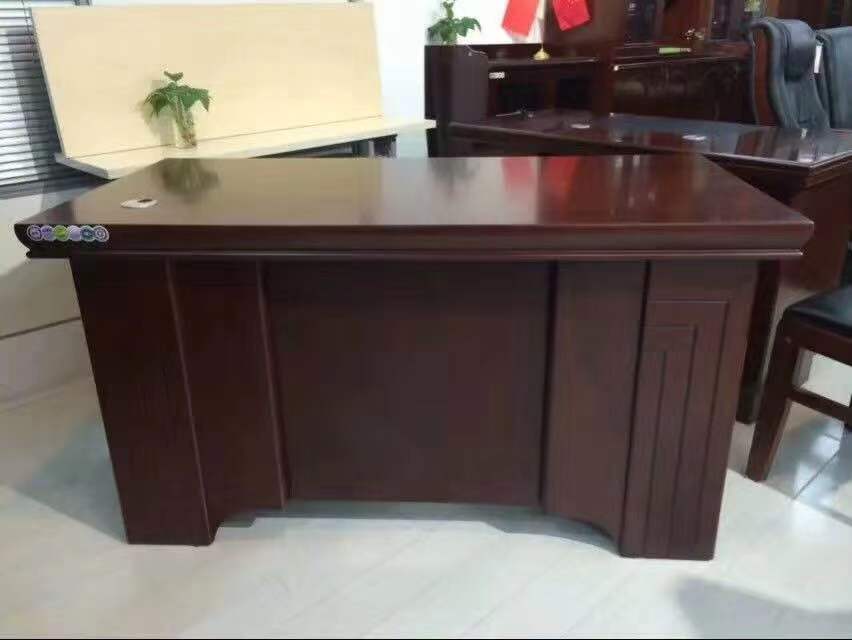 2办公椅341.面材：采用优质牛皮，纹路细致均匀，色泽柔软有弹性，无异味其光泽好，透气性强。
2.海绵：采用高弹性成型泡棉，采用优质海绵，拉伸强度≥110kPa，伸长率≥140%，回弹率≥55%，撕裂强度≥2.8N/cm，干热老化后拉伸强度≥110kPa，湿热老化后拉伸强度≥150kPa；采用环保喷胶粘合。                             
3.优质实木框架。防虫、防腐、防变形。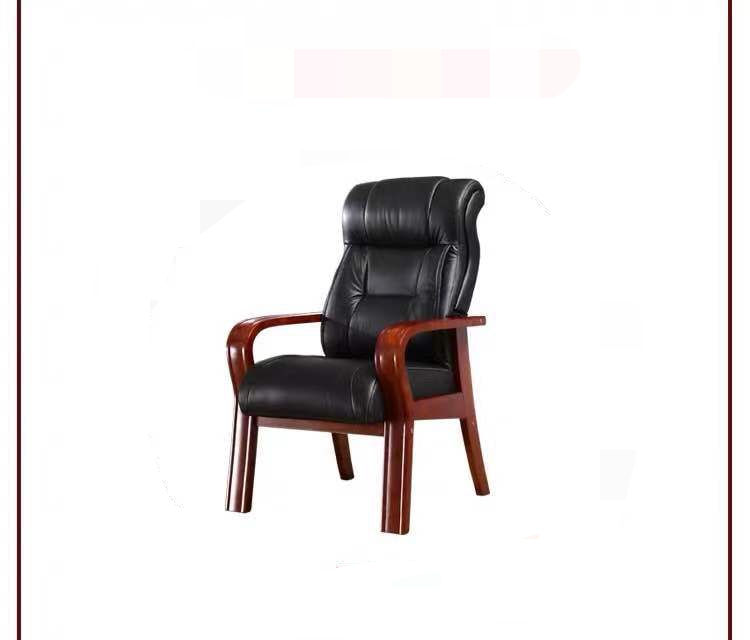 3沙发8面材：采用优质牛皮，纹路细致均匀，色泽柔软有弹性，无异味其光泽好，透气性强。
2.海绵：采用高弹性成型泡棉，采用优质海绵，拉伸强度≥110kPa，伸长率≥140%，回弹率≥55%，撕裂强度≥2.8N/cm，干热老化后拉伸强度≥110kPa，湿热老化后拉伸强度≥150kPa；采用环保喷胶粘合。3.实木扶手。                             
4.优质实木框架，防虫、防腐、防变形。  
5.配件：弹簧采用高强度蛇形退火弹簧；绷带采用强力织带橡筋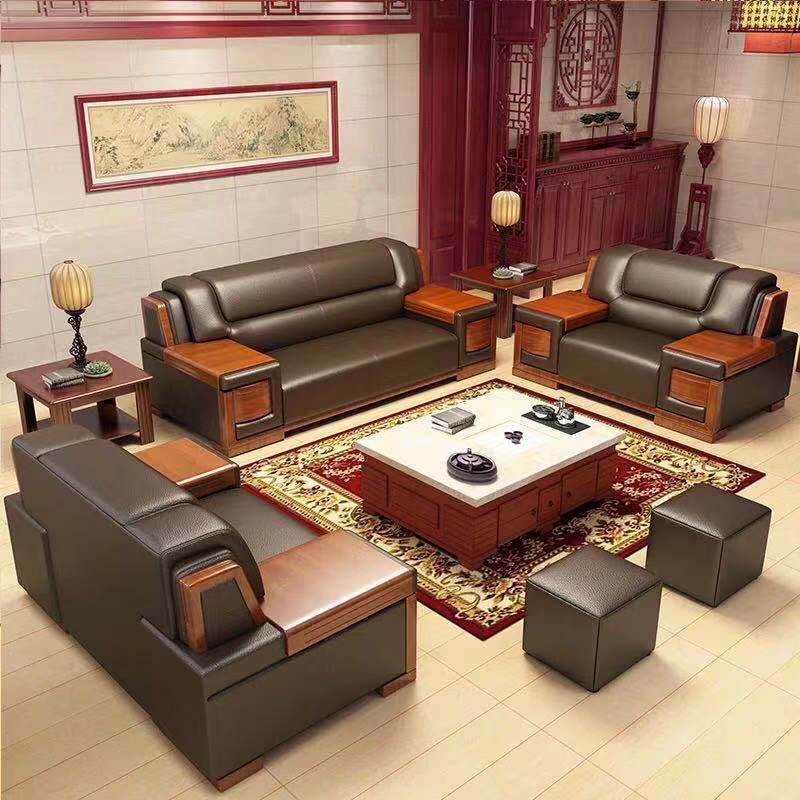 4茶几1500*700*480/700*700*480mm161、面材：采用优质天然胡桃木木皮饰面，厚度≥0.6mm；无腐朽、裂纹、虫眼、夹皮、变色等缺陷；
2、封边：采用优质实木封边（实木厚度≥3CM)，木纹纹理协调一致，无色差；
3、基材：采用优质中密度板，符合GB/T11718-2009标准。经防虫、防腐等化学处理，木材含水率3-13%，甲醛释放量＜3mg/100g；
4、油漆：采用优质环保油漆，符合GB 18581-2009标准，苯含量≤0.1%，甲苯、二甲苯、乙苯含量总和≤20%；
5、五金：采用优质五金配件，五金配件紧密拼接，牢固，间隙细小且均匀，平整无毛刺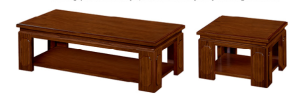 5书柜2700*420*2000mm61、面材：采用优质天然胡桃木木皮饰面，厚度≥0.6mm；无腐朽、裂纹、虫眼、夹皮、变色等缺陷；
2、封边：采用优质实木封边（实木厚度≥3CM)，木纹纹理协调一致，无色差；
3、基材：采用优质中密度板，符合GB/T11718-2009标准。经防虫、防腐等化学处理，木材含水率3-13%，甲醛释放量＜3mg/100g；
4、油漆：采用优质环保油漆，符合GB 18581-2009标准，苯含量≤0.1%，甲苯、二甲苯、乙苯含量总和≤20%；
5、五金：采用优质五金配件，五金配件紧密拼接，牢固，间隙细小且均匀，平整无毛刺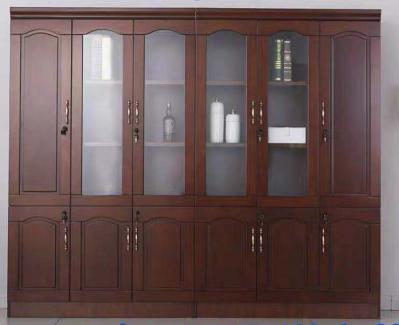 6床241.整体尺寸：2000mm(长)×900mm(宽)×500mm（高)单层。2.床框上边沿离地400mm 床框与床头连接采用取挂式连接件连接  床头带塑料弯3.立柱采用45mm×45mm方管,厚≥1.5mm。床头横拉撑采用25mm×25mm方管,厚≥1.2mm，床头立柱采用Φ22mm圆管, 辅管采用15mm×30mm椭圆管,厚1.2mm。4.床框采用30mm×50mm方管,厚≥1.5mm  钢管为方型以起到床板可放罝到床框的上面，増加床板的安全性。床框横撑25mm×25mm方管,厚≥1.2mm，床撑为 5根。5.床板采用优质松木板，厚度不小于20mm结实耐用。6.床护脚套:床上下段需安装护脚，底端与地面之间的塑料厚度不小于8毫米,采用内套式pp工程塑料注塑成型，外围厚度不小于3毫米，底端为防滑波浪，安装牢固。7.工艺流程：钢材厚度采用国标优质钢管。经过抛丸机打沙处理，均采用二氧化碳保护焊技术，焊接要满焊，焊接流畅，无焊渣、无错位、焊瘤、穿焊、假焊。经流水线静电高温喷涂，顔色：灰白色。整套床人性化设计。整体喷塑，无气泡、无流挂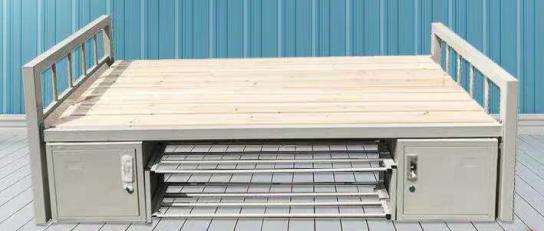 7实木床1500*2000mm9基材采用国际环保标准优质实木橡木，外表平整不易吸水、承重能力强、不变形，美观坚固，阻燃、耐磨、耐酸碱，防污能力强、硬度高，容易清洁。（高箱）床垫：床垫采用零甲醛天然山棕，金色棕丝加纯白高科技纤维棉高压而成，淡黄色提花织锦缎面料，四周透气孔网状面料，厚度10cm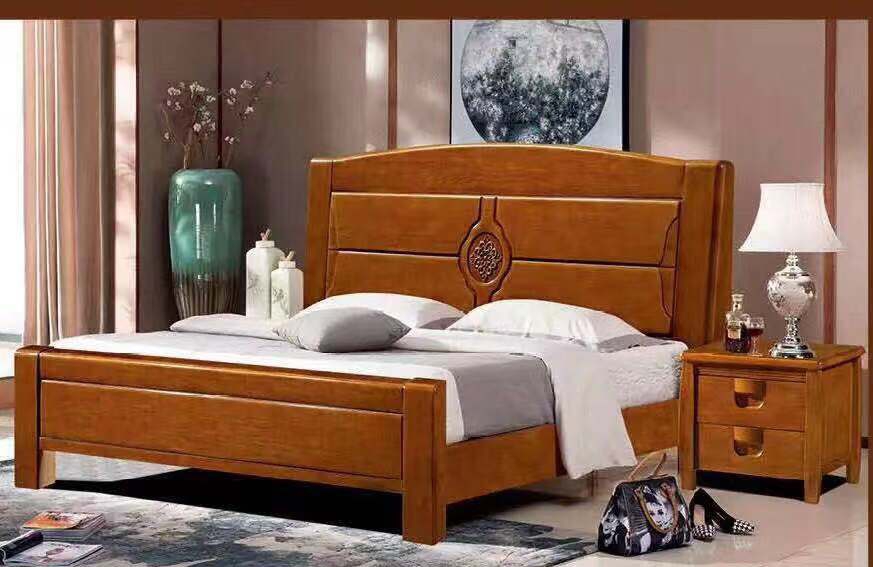 8床头柜600*420*450mm24柜体采用1mm优质冷轧板，柜体颜色为灰白色。一斗一门。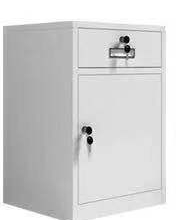 9衣柜1900*900*450mm24采用冷轧钢板0.8厚,粉末静电喷涂,焊接牢洗除锈,锌洗磷化后粉末喷涂.防护性好附着力强.。焊接部分采用高标准熔接焊,表面平整光滑采用全自动喷涂流水线，表面静电粉沫喷塑采用国际品牌符合国家标准的粉沫使产品真正的环保无毒害。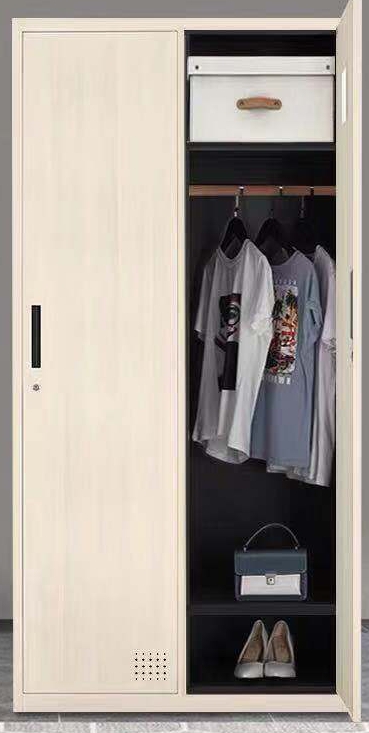 10实木衣柜1200*620*2100mm8材质：采用优质优质橡木，符合GB/T3324-2008标准，木材经干燥处理，含水率≤10%；材质坚硬，加工性良好。
2、油漆：采用优质环保油漆，符合GB 18581-2009标准，苯含量≤0.01%，甲苯、二甲苯、乙苯含量总和≤20%；
纹路自然，色彩均匀。(与床颜色材质一致)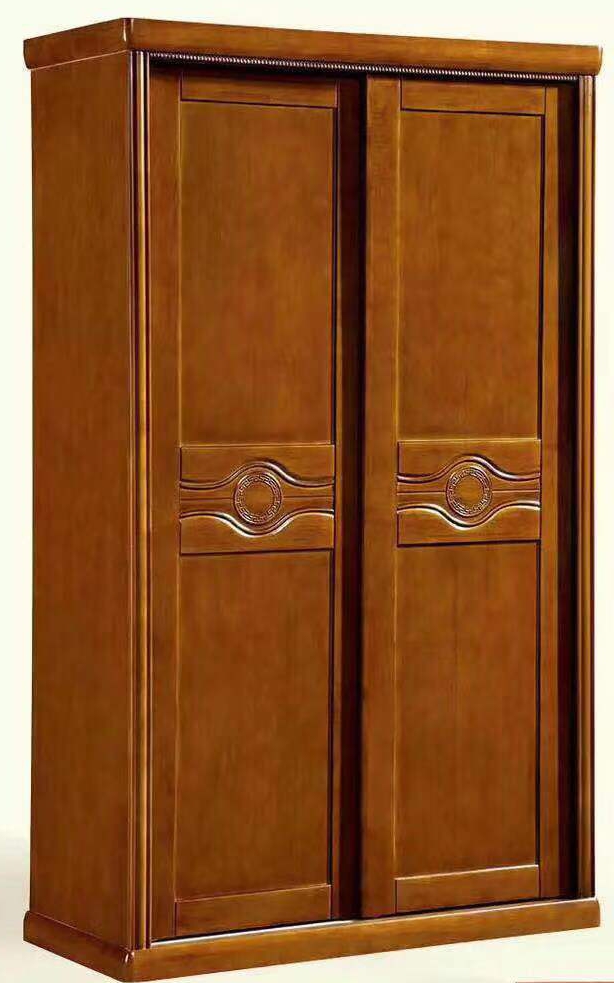 11茶水柜1200*400*800mm9材质：采用优质白蜡木实木，符合GB/T3324-2008标准，木材经干燥处理，含水率≤10%；材质坚硬，加工性良好。
2、油漆：采用优质环保油漆，符合GB 18581-2009标准，苯含量≤0.1%，甲苯、二甲苯、乙苯含量总和≤20%；
纹路自然，色彩均匀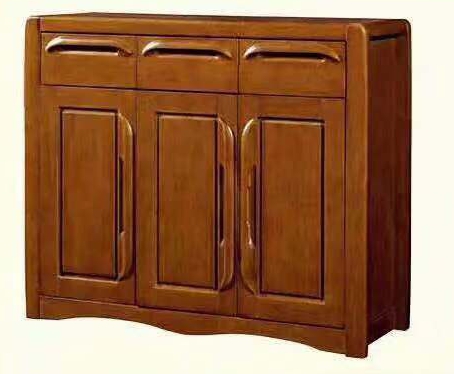 12挂衣架10实木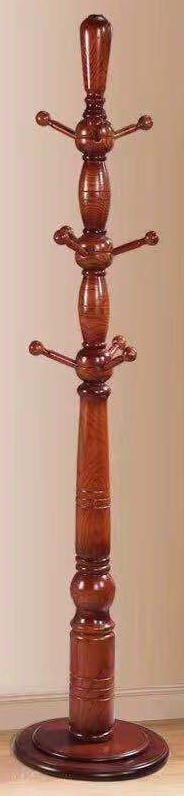 13办公桌1800*900*760mm2面材：采用优质天然胡桃木木皮饰面，厚度≥0.6mm；无腐朽、裂纹、虫眼、夹皮、变色等缺陷；
2、封边：采用优质实木封边（实木厚度≥3CM)，木纹纹理协调一致，无色差；
3、基材：采用优质中密度板，符合GB/T11718-2009标准。经防虫、防腐等化学处理，木材含水率3-13%，甲醛释放量＜3mg/100g；
4、油漆：采用优质环保油漆，符合GB 18581-2009标准，苯含量≤0.1%，甲苯、二甲苯、乙苯含量总和≤20%；
5、五金：采用优质五金配件，五金配件紧密拼接，牢固，间隙细小且均匀，平整无毛刺二、椅子：1、面料:选用优质牛皮,经液态浸色及防潮、防污等工艺处理,皮面更加柔软舒适，泽持久性；2、辅料:采用国内优质PU成型发泡高密度海绵,表面有一层保护面,可防氧化,防碎,经过HD测试永不变形。3、椅框：采用优质实木橡木框架，经防虫、防腐等处理，木材含水率3-13%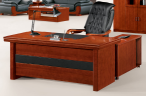 14办公椅21、面材：采用优质牛皮，纹路细致均匀，色泽柔软有弹性，无异味其光泽好，透气性强。
2、海绵：采用高弹性成型泡棉，采用优质海绵，拉伸强度≥110kPa，伸长率≥140%，回弹率≥55%，撕裂强度≥2.8N/cm，干热老化后拉伸强度≥110kPa，湿热老化后拉伸强度≥150kPa；采用环保喷胶粘合。                    
3、脚架：优质实木框架及电镀五金脚架。防虫、防腐、防变形。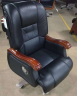 15会议桌6*1.8米1张1、面材：采用优质天然胡桃木木皮饰面，厚度≥0.6mm；无腐朽、裂纹、虫眼、夹皮、变色等缺陷；
2、封边：采用优质实木封边（实木厚度≥3CM)，木纹纹理协调一致，无色差；
3、基材：采用优质中密度板，符合GB/T11718-2009标准。经防虫、防腐等化学处理，木材含水率3-13%，甲醛释放量＜3mg/100g；
4、油漆：采用优质环保油漆，符合GB 18581-2009标准，苯含量≤0.1%，甲苯、二甲苯、乙苯含量总和≤20%；
5、五金：采用优质五金配件，五金配件紧密拼接，牢固，间隙细小且均匀，平整无毛刺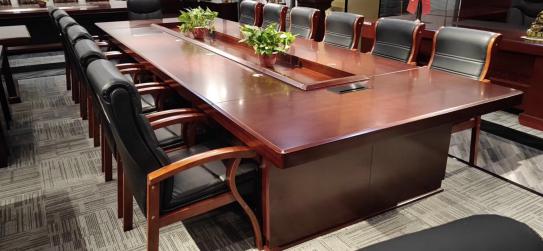 16大床1800*2200mm21、材质：采用优质优质橡木，符合GB/T3324-2008标准，木材经干燥处理，含水率≤10%；材质坚硬，加工性良好。
2、油漆：采用优质环保油漆，符合GB 18581-2009标准，苯含量≤0.01%，甲苯、二甲苯、乙苯含量总和≤20%；
纹路自然，色彩均匀外表平整不易吸水、承重能力强、不变形，美观坚固，阻燃、耐磨、耐酸碱，防污能力强、硬度高，容易清洁。（高箱）床垫：床垫采用零甲醛天然山棕，金色棕丝加纯白高科技纤维棉高压而成，淡黄色提花织锦缎面料，四周透气孔网状面料，厚度10cm17床头柜600*420*450mm18基材采用国际环保标准优质实木橡木，外表平整不易吸水、承重能力强、不变形，美观坚固，阻燃、耐磨、耐酸碱，防污能力强、硬度高，容易清洁。(与床颜色材质一致)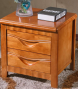 18大衣柜2000*640*2100mm2材质：采用优质优质橡木，符合GB/T3324-2008标准，木材经干燥处理，含水率≤10%；材质坚硬，加工性良好。
2、油漆：采用优质环保油漆，符合GB 18581-2009标准，苯含量≤0.01%，甲苯、二甲苯、乙苯含量总和≤20%；
纹路自然，色彩均匀。(与床颜色材质一致)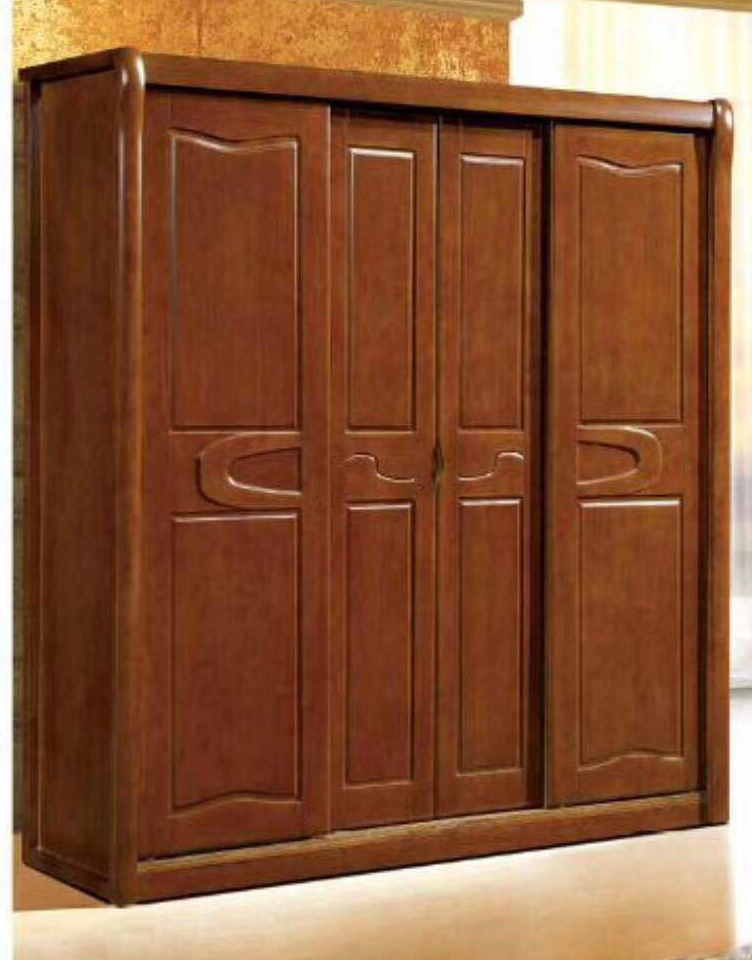 19鞋柜1200*500*800mm2材质：采用优质白蜡木实木，符合GB/T3324-2008标准，木材经干燥处理，含水率≤10%；材质坚硬，加工性良好。
2、油漆：采用优质环保油漆，符合GB 18581-2009标准，苯含量≤0.1%，甲苯、二甲苯、乙苯含量总和≤20%；
纹路自然，色彩均匀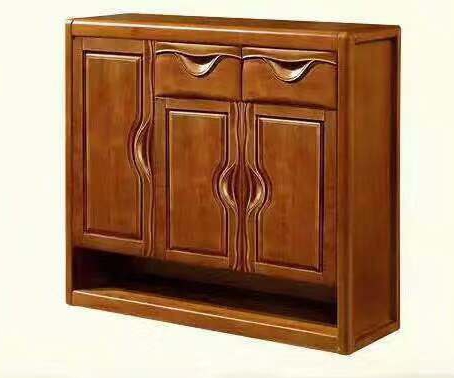 20主席台桌1400*700*800mm3面材：采用优质天然胡桃木木皮饰面，厚度≥0.6mm；无腐朽、裂纹、虫眼、夹皮、变色等缺陷；基材：采用优质中密度板，经防虫、防腐等化学处理，木材含水率3-13%，甲醛释放量＜3mg/100g符合国家标准。油漆：采用优质环保油漆，苯含量≤0.1%，甲苯、二甲苯、乙苯含量总和≤20%；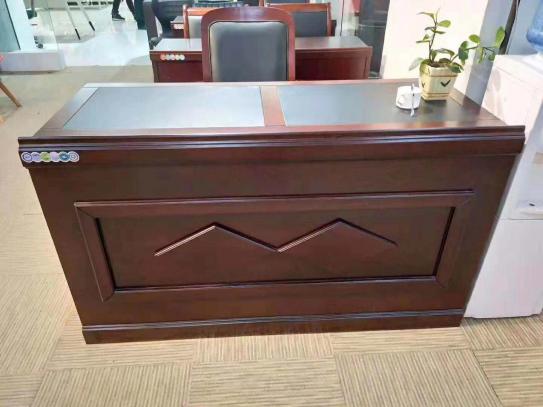 21学习桌1200*400*760mm15面材：采用优质天然胡桃木木皮饰面，厚度≥0.6mm；无腐朽、裂纹、虫眼、夹皮、变色等缺陷；基材：采用优质中密度板，经防虫、防腐等化学处理，木材含水率3-13%，甲醛释放量＜3mg/100g符合国家标准。油漆：采用优质环保油漆，苯含量≤0.1%，甲苯、二甲苯、乙苯含量总和≤20%；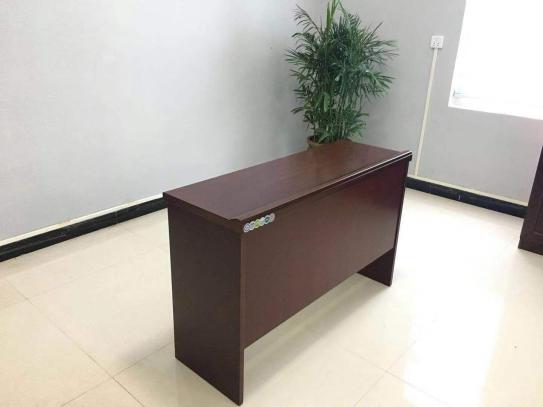 22会议椅301、面料:采用优质牛皮，纹路细致均匀，色泽柔软有弹性，无异味其光泽好，透气性强；2、辅料:采用国内优质PU成型发泡高密度海绵,表面有一层保护面,可防氧化,防碎,经过HD测试永不变形。3、椅框：采用优质纯实木橡木框架，经防虫、防腐等处理，木材含水率3-13%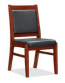 序号条款名称说明和要求1采购项目项目名称：禹州市消防大队办公家具采购项目项目编号：YZCG-T2019226工期：合同签订后3日内2采购人名称：禹州市公安消防大队联系人：王先生     联系电话：137822111713代理机构名地址：禹州市行政服务中心楼9楼联系人：侯女士              电话：0374-20771114★供应商资格一、法人或者其他组织的营业执照等证明文件，自然人的身份证明1、企业法人营业执照或营业执照。（企业提供）2、事业单位法人证书。（事业单位提供）3、执业许可证。（非企业专业服务机构提供）4、个体工商户营业执照。（个体工商户提供）5、自然人身份证明。（自然人提供）6、民办非企业单位登记证书。（民办非企业单位提供）二、财务状况报告相关材料（1）供应商是法人（法人包括企业法人、机关法人、事业单位法人和社会团体法人），提供本单位：①2018年度经审计的财务报告，包括资产负债表、利润表、现金流量表、所有者权益变动表及其附注；②基本开户银行出具的资信证明；③财政部门认可的政府采购专业担保机构的证明文件和担保机构出具的投标担保函。注：仅需提供序号①～③其中之一即可。（2）供应商（其他组织和自然人）提供本单位：①2018年度经审计的财务报告，包括资产负债表、利润表、现金流量表、所有者权益变动表及其附注；②银行出具的资信证明；③财政部门认可的政府采购专业担保机构的证明文件和担保机构出具的投标担保函。注：仅需提供序号①～③其中之一即可。三、依法缴纳税收相关材料参加本次政府采购项目谈判响应截止时间前三个月内任意一个月缴纳税收凭据。（依法免税的供应商，应提供相应文件证明依法免税）四、依法缴纳社会保障资金的证明材料参加本次政府采购项目谈判响应截止时间前三个月内任意一个月缴纳社会保险凭据。（依法不需要缴纳社会保障资金的供应商，应提供相应文件证明依法不需要缴纳社会保障资金）五、履行合同所必须的设备和专业技术能力的证明材料①相关设备的购置发票、专业技术人员职称证书、用工合同等；②供应商具备履行合同所必须的设备和专业技术能力承诺函或声明（承诺函或声明格式自拟）。注：仅需提供序号①～②其中之一即可。六、参加政府采购活动前3年内在经营活动中没有重大违法记录的声明供应商“参加政府采购活动前3年内在经营活动中没有重大违法记录的书面声明”。 重大违法记录，是指供应商因违法经营受到刑事处罚或者责令停产停业、吊销许可证或者执照、较大数额罚款等行政处罚。七、未被列入“信用中国”网站(www.creditchina.gov.cn)失信被执行人、重大税收违法案件当事人名单；“中国政府采购网” (www.ccgp.gov.cn)政府采购严重违法失信行为记录名单的供应商；“中国社会组织公共服务平台”网站（www.chinanpo.gov.cn）严重违法失信社会组织名单的供应商（联合体形式响应的，联合体成员存在不良信用记录，视同联合体存在不良信用记录）。1、查询渠道：①“信用中国”网站（www.creditchina.gov.cn）②“中国政府采购网”（www.ccgp.gov.cn）③“中国社会组织公共服务平台”网站（www.chinanpo.gov.cn）（仅查询社会组织）；2、截止时间：同谈判响应截止时间；3、信用信息查询记录和证据留存具体方式：经谈判小组确认的查询结果网页截图作为查询记录和证据，与其他采购文件一并保存；4、信用信息的使用原则：经谈判小组认定的被列入失信被执行人、重大税收违法案件当事人名单、政府采购严重违法失信行为记录名单、严重违法失信社会组织名单的供应商，将拒绝其参与本次政府采购活动。5、供应商不良信用记录以谈判小组查询结果为准，谈判小组查询之后，网站信息发生的任何变更不再作为评审依据，供应商自行提供的与网站信息不一致的其他证明材料亦不作为评审依据。6、被委托人是须是本单位职工，须提供公司为本人缴纳社会保险证明。5★联合体响应本项目不接受□接受联合体响应6★预算金额15.757万元，超出预算金额的响应无效。7现场考察不组织□组织，时间：      地点：8谈判前答疑会不召开□召开，时间：      地点：9进口产品参与不允许    □允许10★谈判有效期60天（自提交谈判响应文件的截止之日起算）成交供应商谈判有效期延至合同验收之日，成交供应商全部合同义务履行完毕为止。11成交供应商将本项目非主体、非关键性工作分包不允许   □允许12谈判响应截止及谈判时间2019年11月25日9:30（北京时间）13递交谈判响应文件禹州市公共资源交易中心开标一室（地址：禹州市行政服务中心楼九楼）14谈判保证金1.不收取。2.投标人须做出承诺。15公告发布谈判公告、成交公告、变更（更正）公告、现场勘察答复等相关信息同时在以下网站发布：《中国政府采购网》、《河南省政府采购网》、《全国公共资源交易平台（河南省·许昌市）》16采购人澄清或修改谈判文件时间谈判响应截止时间3个工作日前（澄清内容可能影响谈判响应文件编制的）17供应商对采购文件质疑截止时间谈判公告期满之日起七个工作日18响应文件份数电子响应文件：成功上传至《全国公共资源交易平台（河南省·许昌市）》公共资源交易系统加密电子响应文件1份（文件格式为： XXX公司XXX项目编号.file）。使用电子介质存储的备份文件1份（文件格式为：名称为“备份”的文件夹）。纸质响应文件：正本一份，副本一份。使用格式为“投标文件（供打印）.PDF”的文件电子响应文件和纸质响应文件的内容、格式、水印码、签章应一致。19响应文件的签署盖章电子响应文件：按谈判文件要求加盖供应商电子印章和法人电子印章。纸质响应文件：投标文件封面加盖供应商公章（响应文件是指供应商电子响应文件制作完成后生成的后缀名为“.PDF”的文件打印的纸质响应文件）。20谈判小组组建由采购人代表和评审专家组成，其中评审专家的人数不少于谈判小组成员总数的三分之二。评审专家从政府采购评审专家库中随机抽取。□由评审专家组成。评审专家从政府采购评审专家库中随机抽取。21评审方法质量和服务均能满足谈判文件实质性响应要求且最后报价最低的原则确定成交供应商。22授权函采购单位委派代表参加谈判小组的，须向集中采购机构出具授权函。除授权代表外，采购单位委派纪检监察人员对谈判过程实施监督的须进入禹州市公共资源交易中心九楼电子监督室，并向集中采购机构机构出具授权函，且不得超过2人。23履约保证金无要求□要求提交。履约保证金的数额为合同金额的10%。成交供应商以支票、汇票、本票或者金融机构、担保机构出具的保函等非现金形式向采购人提交。24代理服务费不收取25成交供应商需提交的资料成交供应商在接到成交通知时，须向禹州市公共资源交易中心交易见证部发送响应报价及分项报价一览表（包含主要成交标的的名称、规格型号、数量、单价、服务要求等）电子文档，并同时电话告知交易见证部。 联系电话：0374-2077772，邮箱：YZGGZY2076770@163.com。      26电子化采购模式是。供应商响应时须提供加密电子响应文件、备份文件（使用电子介质存储）、纸质响应文件。供应商资质、业绩、荣誉及相关人员证明材料等资料原件谈判响应文件递交现场不再提供（本谈判文件第六章另有要求提供原件的除外）。□否。供应商响应时须提供纸质响应文件。供应商资质、业绩、荣誉及相关人员证明材料等资料原件根据谈判文件要求提供。27特别提示按照《关于推进全流程电子化交易和在线监管工作有关问题的通知》（许公管办[2019]3号）规定：不同供应商电子响应文件制作硬件特征码（网卡MAC地址、CPU序号、硬盘序列号等）雷同时，视为‘不同供应商的响应文件由同一单位或者个人编制’或‘不同供应商委托同一单位或者个人办理响应事宜’，其谈判响应无效。评审专家应严格按照要求查看“硬件特征码”相关信息并进行评审，在评审报告中显示“不同供应商电子响应文件制作硬件特征码”是否雷同的分析及判定结果。序号资格审查因素说明与要求1投标函参考招标文件第八章3.1格式填写2法人或者其他组织的营业执照等证明文件，自然人的身份证明（1）企业法人营业执照或营业执照。（企业提供）（2）事业单位法人证书。（事业单位提供）（3）执业许可证。（非企业专业服务机构提供）（4）个体工商户营业执照。（个体工商户提供）（5）自然人身份证明。（自然人提供）（6）民办非企业单位登记证书。（民办非企业单位提供）3财务状况报告相关材料（1）供应商是法人（法人包括企业法人、机关法人、事业单位法人和社会团体法人），提供本单位：①2018年度经审计的财务报告，包括资产负债表、利润表、现金流量表、所有者权益变动表及其附注；②基本开户银行出具的资信证明；③财政部门认可的政府采购专业担保机构的证明文件和担保机构出具的投标担保函。注：仅需提供序号①～③其中之一即可。（2）供应商（其他组织和自然人）提供本单位：①2018年度经审计的财务报告，包括资产负债表、利润表、现金流量表、所有者权益变动表及其附注；②银行出具的资信证明；③财政部门认可的政府采购专业担保机构的证明文件和担保机构出具的投标担保函。注：仅需提供序号①～③其中之一即可。4依法缴纳税收相关材料供应商提供参加本次政府采购项目投标截止时间前三个月内任意一个月缴纳税收凭据。（依法免税的供应商，应提供相应文件证明依法免税）5依法缴纳社会保障资金的证明材料供应商提供参加本次政府采购项目投标截止时间前三个月内任意一个月缴纳社会保险凭据。（依法不需要缴纳社会保障资金的供应商，应提供相应文件证明依法不需要缴纳社会保障资金）6履行合同所必须的设备和专业技术能力的证明材料①与本项目投标相关设备的购置发票、专业技术人员职称证书、用工合同等；②供应商具备履行合同所必须的设备和专业技术能力承诺函或声明（承诺函或声明格式自拟）。注：仅需提供序号①～②其中之一即可。7参加政府采购活动前3年内在经营活动中没有重大违法记录的声明如无重大违法记录请按照谈判文件提供格式填写。供应商“参加政府采购活动前3年内在经营活动中没有重大违法记录的书面声明”。 重大违法记录，是指供应商因违法经营受到刑事处罚或者责令停产停业、吊销许可证或者执照、较大数额罚款等行政处罚。8信用记录查询及使用政府采购活动中查询及使用供应商信用记录的具体要求为：供应商未被列入“信用中国”网站失信被执行人、重大税收违法案件当事人名单、“中国政府采购网”政府采购严重违法失信行为记录名单、“中国社会组织公共服务平台”网站（www.chinanpo.gov.cn）严重违法失信社会组织名单的供应商；（联合体形式投标的，联合体成员存在不良信用记录，视同联合体存在不良信用记录）。（1）查询渠道：①“信用中国”网站（www.creditchina.gov.cn）②“中国政府采购网”（www.ccgp.gov.cn）③“中国社会组织公共服务平台”网站（www.chinanpo.gov.cn）（仅查询社会组织）；（2）截止时间：同投标截止时间；（3）信用信息查询记录和证据留存具体方式：经谈判小组确认确认的查询结果网页截图作为查询记录和证据，与其他采购文件一并保存；（4）信用信息的使用原则：经谈判小组确认认定的被列入失信被执行人、重大税收违法案件当事人名单、政府采购严重违法失信行为记录名单的供应商，严重违法失信企业名单（黑名单）、严重违法失信社会组织的供应商，将拒绝其参与本次政府采购活动。9供应商须具备的特殊资质证书无10谈判报价投标报价是否超出谈判文件中规定的预算金额，超出预算金额的报价无效。11投标承诺函是否按照谈判文件要求在谈判文件中做出承诺。12联合体协议谈判文件接受联合体投标且供应商为联合体的，供应商应提供本协议；否则无须提供。13供应商身份证明及授权（1）法定代表人身份证明或提供法定代表人授权委托书及被授权人身份证明和社保证明。（法人提供）（2）单位负责人身份证明或提供单位负责人授权委托书及被授权人身份证明和社保证明。（非法人提供）①企业（银行、保险、石油石化、电力、电信等行业除外）、事业单位和社会团体以法人身份参加谈判的，法定代表人应与实际提交的“营业执照等证明文件”载明的一致。②银行、保险、石油石化、电力、电信等行业：以法人身份参加谈判的，法定代表人应与实际提交的“营业执照等证明文件”载明的一致；以非法人身份参加谈判的，“单位负责人”指代表单位行使职权的主要负责人，应与实际提交的“营业执照等证明文件”载明的一致。③供应商为自然人的，无需填写法定代表人授权书。14单位负责人为同一人或者存在直接控股、管理关系的不同供应商，不得参加同一合同项下的政府采购活动供应商提供与参加本项目投标的其他供应商之间，单位负责人不为同一人并且不存在直接控股、管理关系承诺函（承诺函格式自拟）。15为本项目提供整体设计、规范编制或者项目管理、监理、检测等服务的供应商不得参加本项目投标供应商提供未为本项目提供整体设计、规范编制或者项目管理、监理、检测等服务承诺函（承诺函格式自拟）。序号情形价格扣除比例计算公式1非联合体供应商对小型和微型企业产品的价格扣除6%评审价格＝响应最终报价—小型和微型企业产品的价格×6%2联合体各方均为小型、微型企业对小型和微型企业产品的价格扣除6%（不再享受序号3的价格折扣）评审价格＝响应最终报价—小型和微型企业产品的价格×6%3联合体一方为小型、微型企业且小型、微型企业协议合同金额占联合体协议合同总金额30%以上的对联合体总金额扣除2%评审价格＝响应最终报价×(1-2%)4监狱企业视同小型、微型企业对监狱企业产品价格扣除6%评审价格＝响应最终报价—监狱企业产品的价格×6%5残疾人福利性单位视同小型、微型企业对残疾人福利性单位产品价格扣除6%评审价格＝响应最终报价—残疾人福利性单位产品的价格×6%1、中小企业应在响应文件提供《中小企业声明函》。监狱企业应当在响应文件中提供由省级以上监狱管理局、戒毒管理局(含新疆生产建设兵团)出具的属于监狱企业的证明文件。残疾人福利性单位应当在响应文件中提供《残疾人福利性单位声明函》。2、经谈判小组审查、评价，响应文件符合谈判文件实质性要求且进行了政策性价格扣除后，以评审价格由低到高的顺序提出3名成交候选人。1、中小企业应在响应文件提供《中小企业声明函》。监狱企业应当在响应文件中提供由省级以上监狱管理局、戒毒管理局(含新疆生产建设兵团)出具的属于监狱企业的证明文件。残疾人福利性单位应当在响应文件中提供《残疾人福利性单位声明函》。2、经谈判小组审查、评价，响应文件符合谈判文件实质性要求且进行了政策性价格扣除后，以评审价格由低到高的顺序提出3名成交候选人。1、中小企业应在响应文件提供《中小企业声明函》。监狱企业应当在响应文件中提供由省级以上监狱管理局、戒毒管理局(含新疆生产建设兵团)出具的属于监狱企业的证明文件。残疾人福利性单位应当在响应文件中提供《残疾人福利性单位声明函》。2、经谈判小组审查、评价，响应文件符合谈判文件实质性要求且进行了政策性价格扣除后，以评审价格由低到高的顺序提出3名成交候选人。1、中小企业应在响应文件提供《中小企业声明函》。监狱企业应当在响应文件中提供由省级以上监狱管理局、戒毒管理局(含新疆生产建设兵团)出具的属于监狱企业的证明文件。残疾人福利性单位应当在响应文件中提供《残疾人福利性单位声明函》。2、经谈判小组审查、评价，响应文件符合谈判文件实质性要求且进行了政策性价格扣除后，以评审价格由低到高的顺序提出3名成交候选人。序号项  目项  目项  目项  目投标人应答（有/没有）投标文件中所在页码备注说明1供应商应答索引表供应商应答索引表供应商应答索引表供应商应答索引表2报价一览表报价一览表报价一览表报价一览表3投标函投标函投标函投标函4法定代表人（单位负责人）资格证明书法定代表人（单位负责人）资格证明书法定代表人（单位负责人）资格证明书法定代表人（单位负责人）资格证明书5法定代表人（单位负责人）授权书法定代表人（单位负责人）授权书法定代表人（单位负责人）授权书法定代表人（单位负责人）授权书6营业执照等证明营业执照等证明营业执照等证明营业执照等证明7依法纳税凭据复印件依法纳税凭据复印件依法纳税凭据复印件依法纳税凭据复印件8财务状况报告经审计财务报告经审计财务报告资产负债表8财务状况报告经审计财务报告经审计财务报告利润表8财务状况报告经审计财务报告经审计财务报告现金流量表8财务状况报告经审计财务报告经审计财务报告所有者权益变动表8财务状况报告经审计财务报告经审计财务报告附注8财务状况报告基本开户银行资信证明基本开户银行资信证明基本开户银行资信证明8财务状况报告银行资信证明银行资信证明银行资信证明8财务状况报告政府采购投标担保函政府采购投标担保函政府采购投标担保函9依法缴纳社会保险凭据复印件依法缴纳社会保险凭据复印件依法缴纳社会保险凭据复印件依法缴纳社会保险凭据复印件10履行合同能力证明材料证明材料设备购置发票10履行合同能力证明材料证明材料技术人员职称证书10履行合同能力证明材料证明材料用工合同10履行合同能力供应商相关承诺函或声明供应商相关承诺函或声明供应商相关承诺函或声明11没有重大违法记录的声明没有重大违法记录的声明没有重大违法记录的声明没有重大违法记录的声明12供应商须具备的特殊资质证书供应商须具备的特殊资质证书供应商须具备的特殊资质证书供应商须具备的特殊资质证书13投标承诺函投标承诺函投标承诺函投标承诺函14联合体协议联合体协议联合体协议联合体协议15供应商与参加本项目投标的其他供应商之间，单位负责人不为同一人并且不存在直接控股、管理关系承诺函供应商与参加本项目投标的其他供应商之间，单位负责人不为同一人并且不存在直接控股、管理关系承诺函供应商与参加本项目投标的其他供应商之间，单位负责人不为同一人并且不存在直接控股、管理关系承诺函供应商与参加本项目投标的其他供应商之间，单位负责人不为同一人并且不存在直接控股、管理关系承诺函16供应商未为本项目提供整体设计、规范编制或者项目管理、监理、检测等服务承诺函供应商未为本项目提供整体设计、规范编制或者项目管理、监理、检测等服务承诺函供应商未为本项目提供整体设计、规范编制或者项目管理、监理、检测等服务承诺函供应商未为本项目提供整体设计、规范编制或者项目管理、监理、检测等服务承诺函17投标分项报价表投标分项报价表投标分项报价表投标分项报价表18技术规格偏离表技术规格偏离表技术规格偏离表技术规格偏离表19技术方案（实施方案）技术方案（实施方案）技术方案（实施方案）技术方案（实施方案）20售后服务方案售后服务方案售后服务方案售后服务方案21业绩情况表业绩情况表业绩情况表业绩情况表22中小企业声明函中小企业声明函中小企业声明函中小企业声明函23残疾人福利性单位声明函残疾人福利性单位声明函残疾人福利性单位声明函残疾人福利性单位声明函24监狱企业证明文件监狱企业证明文件监狱企业证明文件监狱企业证明文件25CCC强制性产品认证CCC强制性产品认证所投产品符合国家强制性要求承诺函所投产品符合国家强制性要求承诺函26信息安全产品强制性认证信息安全产品强制性认证认证机构颁发的认证证书认证机构颁发的认证证书26信息安全产品强制性认证信息安全产品强制性认证中国信息安全认证中心官网产品查询结果截图中国信息安全认证中心官网产品查询结果截图27其它资料其它资料其它资料其它资料标段项目名称投标报价交付日期备注大写：　　　　　　小写：…大写：　　　　　　小写：法定代表人（单位负责人）身份证（正面）法定代表人（单位负责人）身份证（反面）法定代表人（单位负责人）身份证（反面）法定代表人（单位负责人）授权代表身份证（正面）法定代表人（单位负责人）授权代表身份证（正面）法定代表人（单位负责人）授权代表身份证（反面）法定代表人（单位负责人）授权代表身份证（反面）序号名称品牌规格型号技术参数单位数量单价总价产地及厂家1…合计合计大写：　　　　　　小写：大写：　　　　　　小写：大写：　　　　　　小写：大写：　　　　　　小写：大写：　　　　　　小写：大写：　　　　　　小写：大写：　　　　　　小写：序号货物服务名称品牌规格型号招标文件技术参数投标技术参数偏离（无偏离/正偏离/负偏离）偏离内容说明1…